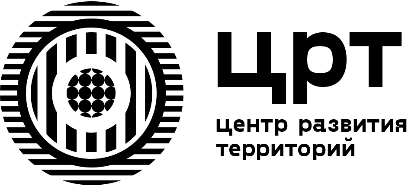 Автономная некоммерческая организация«Центр развития территорий»675004, г. Благовещенск, ул. Горького, 154 пом. 6 Тел.: +7 (4162) 496-966 электронная почта: info@amururban.ruИЗВЕЩЕНИЕ от 06.12.2022 
о проведении открытого запроса предложений по выбору подрядчика для подготовки и оформления разделов конкурсной заявки для участия во Всероссийском конкурсе лучших проектов создания комфортной городской среды для города Зея (Амурская область)Приложение:Техническое задание (Приложение № 1).Заявка на участие в Запросе предложений (Приложение № 2).Опись документов, входящих в состав заявки на участие в Запросе предложений (Приложение № 3).Согласие на обработку персональных данных (Приложение № 4).Проект договора с приложениями (Приложение № 5)Порядок рассмотрения и оценки заявок на участие в открытом запросе предложений (Приложение №6).Приложение № 1к Извещению о проведенииоткрытого запроса предложенийТЕХНИЧЕСКОЕ ЗАДАНИЕна подготовку и оформление разделов конкурсной заявки для участия во Всероссийском конкурсе лучших проектов создания комфортной городской среды для города Зея (Амурская область)Приложение № 12к Извещению о проведенииоткрытого запроса предложенийЗаявка(наименование организации)на участие в открытом запросе предложений на право заключения договорана оказание услуг по подготовке и оформлению разделов конкурсной заявки для участия во Всероссийском конкурсе лучших проектов создания комфортной городской среды для города Зея (Амурская область)Изучив закупочную документацию на право заключения договора на оказание услуг по подготовке и оформлению разделов конкурсной заявки для участия во Всероссийском конкурсе лучших проектов создания комфортной городской среды для города Зея (Амурская область), мы _____________________________________сообщаем о согласии участвовать в Запросе предложений на условиях, установленных Закупочной документацией и изложенных нами в нашей заявке на участие в Запросе предложений.В случае, если нам будет предложено заключить договор по итогам данной закупочной процедуры, мы согласны подписать договор в течение 2 (двух) рабочих дней, со дня направления нам договора в случае объявления нас победителем, и оказать услуги, указанные в Закупочной документации в соответствии с требованиями, изложенными в Техническом задании и проекте Договора, прилагаемых к Закупочной документации, согласно условиям, предложенным в нашей заявке (см. Приложения):• Смета на оказание услуг по подготовке и оформлению разделов конкурсной заявки для участия во Всероссийском конкурсе лучших проектов создания комфортной городской среды для города Зея (Амурская область)Настоящей заявкой мы подтверждаем, что:______________________________________соответствует требованиям, устанавливаемым в соответствии с законодательством Российской Федерации к лицам, осуществляющим поставку товаров, выполнение работ, являющихся предметом настоящей закупки (наличие правоспособности на заключение договора);В отношении _______________________________________ не проводится ликвидация и отсутствует решение арбитражного суда о признании Участника закупки - несостоятельным (банкротом) и об открытии конкурсного производства;Деятельность _____________________________________ не приостановлена в порядке, установленном Кодексом Российской Федерации об административных правонарушениях, на дату подачи заявки на участие в закупке;У _____________________________________ отсутствует недоимка по налогам, сборам, задолженность по иным обязательным платежам в бюджеты бюджетной системы Российской Федерации (за исключением сумм, на которые предоставлены отсрочка, рассрочка, инвестиционный налоговый кредит в соответствии с законодательством Российской Федерации о налогах и сборах, которые реструктурированы в соответствии с законодательством Российской Федерации, по которым имеется вступившее в законную силу решение суда о признании обязанности заявителя по уплате этих сумм исполненной или которые признаны безнадежными к взысканию в соответствии с законодательством Российской Федерации о налогах и сборах) за прошедший календарный год, размер которых превышает двадцать пять процентов балансовой стоимости активов Участника закупки, по данным бухгалтерской отчетности за последний отчетный период. Участник закупки считается соответствующим установленному требованию в случае, если им в установленном порядке подано заявление об обжаловании указанных недоимки, задолженности и решение по такому заявлению на дату рассмотрения заявки на участие в определении поставщика (подрядчика, исполнителя) не принято;Между _____________________________и Заказчиком отсутствует конфликт интересов, под которым понимаются случаи, при которых руководитель Заказчика, член Комиссии по осуществлению закупок состоят в браке с физическими лицами, являющимися выгодоприобретателями, единоличным исполнительным органом хозяйственного общества (директором, генеральным директором, управляющим, президентом и другими), членами коллегиального исполнительного органа хозяйственного общества, руководителем (директором, генеральным директором) учреждения или унитарного предприятия либо иными органами управления юридических лиц - участников закупки, с физическими лицами, в том числе зарегистрированными в качестве индивидуального предпринимателя, - участниками закупки либо являются близкими родственниками (родственниками по прямой восходящей и нисходящей линии (родителями и детьми, дедушкой, бабушкой и внуками), полнородными и неполнородными (имеющими общих отца или мать) братьями и сестрами), усыновителями или усыновленными указанных физических лиц. Под выгодоприобретателями для целей настоящей статьи понимаются физические лица, владеющие напрямую или косвенно (через юридическое лицо или через несколько юридических лиц) более чем десятью процентами голосующих акций хозяйственного общества либо долей, превышающей десять процентов в уставном капитале хозяйственного общества;Участник закупки не является офшорной компанией;Сведения об 	 отсутствуют в реестре недобросовестных поставщиков, предусмотренном статьей 5 Федерального закона № 223-ФЗ от 18.07.2011, и в реестре недобросовестных поставщиков, предусмотренном Федеральным законом от 05.04.2014 года № 44-ФЗ «О контрактной системе в сфере закупок товаров, работ, услуг для обеспечения государственных и муниципальных нужд».9) Сообщаем сведения об Участнике закупки:     __________________________________________ гарантирует достоверность представленной информации в нашей заявке и подтверждает право Заказчика запрашивать у нас, в уполномоченных органах власти и у иных лиц информацию, уточняющую представленные нами сведения.Если по результатам проведения размещения заказа победитель Запроса предложений или Участник, занявший меньшее место, будет признан уклонившимся от заключения договора с АНО «Центр развития территорий» мы обязуемся подписать договор с АНО «Центр развития территорий» по итогам настоящей закупки в соответствии с требованиями закупочной документации и условиям нашей заявки.В случае присуждения нам права заключить договор по итогам Запроса предложений до момента подписания договора настоящая заявка будет носить характер предварительного заключенного между нами и Заказчиком соглашения о заключении договора на условиях нашей заявки и по цене договора, которая будет указана в протоколе подведения итогов.К настоящей заявке прилагаются документы на листах.Приложение № 1к Заявке на участиев открытом запросе предложенийСметана оказание услуг по подготовке и оформлению разделов конкурсной заявки для участия во Всероссийском конкурсе лучших проектов создания комфортной городской среды для города Зея (Амурская область)Общая стоимость () рублей 00 копеек, НДС не предусмотрен/в т.ч. НДС, и включает в себя стоимость всех услуг, указанных в Техническом задании к Извещению о закупке.Приложение № 2к Заявке на участиев открытом запросе предложенийСправка о перечне и объемах выполнения аналогичных договоров____________________________________________________________________________________________Наименование и адрес Участника запроса предложений____________________________________(подпись)____________________________________(фамилия, имя, отчество подписавшего, должность)Приложение № 3к Извещению о проведенииоткрытого запроса предложенийФорма описи документов,
входящих в состав заявки на участие в запросе предложенийДиректору АНО «Центр развития территорий» Стрельцу П.Н.ОПИСЬ ДОКУМЕНТОВвходящих в состав заявки на участие в Запросе предложенийНастоящим	(наименование Участника закупки)подтверждает, что для участия в открытом запросе предложений на право заключения договора на оказание услуг по подготовке и оформлению разделов конкурсной заявки для участия во Всероссийском конкурсе лучших проектов создания комфортной городской среды для города Зея (Амурская область)в состав заявки входят следующие документы:Приложение № 4к Извещению о проведенииоткрытого запроса предложенийСОГЛАСИЕна обработку персональных данных
(для заполнения субъектом персональных данных')На бланке организацииДата, исх. номерДиректоруАНО «Центр развития территорий»Стрельцу П.Н.Я,	,(фамилия, имя, отчество (если имеется) полностью)паспорт серия  № , кем выдан , дата выдачи , код подразделения, зарегистрированный (-ая) по адресу: индекс , ИНН  (если имеется), СНИЛС  (если имеется), настоящим предоставляю АНО «Центр развития территорий» (далее - Заказчик) свое согласие на обработку моих персональных данных всеми способами, указанными в настоящем Согласии, включая получение их от меня и/или от любых третьих лиц, с учётом требований действующего законодательства РФ, и подтверждаю, что, предоставляя такое Согласие, я действую своей волей и в своем интересе.Настоящее согласие предоставляется мною в целях рассмотрения Заказчиком подаваемой Участником заявки для участия в открытом запросе предложений на право заключения договора на оказание услуг по подготовке и оформлению разделов конкурсной заявки для участия во Всероссийском конкурсе лучших проектов создания комфортной городской среды для города Зея (Амурская область).Настоящее Согласие распространяется на следующую информацию, включая, но не ограничиваясь: мои фамилия, имя, отчество, дата рождения, место рождения, адрес регистрации, сведения о документе удостоверяющему личность (паспортные данные), ИНН, СНИЛС, номер телефона, адрес электронной почты, должность, место работы и иную информацию, относящуюся к моей личности, доступную либо известную в любой конкретный момент времени Заказчику в связи с рассмотрением Заказчиком заявки в открытом запросе предложений на право заключения договора на оказание услуг по подготовке и оформлению разделов конкурсной заявки для участия во Всероссийском конкурсе лучших проектов создания комфортной городской среды для города Зея (Амурская область).Настоящее Согласие предоставляется на срок рассмотрения заявки в открытом запросе предложений на право заключения договора на оказание услуг по подготовке и оформлению разделов конкурсной заявки для участия во Всероссийском конкурсе лучших проектов создания комфортной городской среды для города Зея (Амурская область), а также в течение 5 (пяти) лет после прекращения действия указанных договора/ов и правоотношений по любым основаниям.Настоящее Согласие может быть отозвано в порядке направления соответствующего письменного отзыва в адрес Заказчика по почте заказным письмом с уведомлением о вручении либо путем вручения лично под расписку представителю Заказчика не позднее, чем за 1 (один) месяц до даты вступления соответствующего отзыва в силу. В этом случае Заказчик прекращает обработку моих персональных данных, а персональные данные подлежат уничтожению, если отсутствуют иные правовые основания для обработки моих персональных данных, установленные законодательством РФ или документами Заказчика, регламентирующие вопросы обработки Персональных данных.Настоящее Согласие предоставляется на осуществление следующих действий в отношении моих персональных данных, которые необходимы или желаемы для достижения указанных выше целей, включая, но не ограничиваясь: сбор, запись, систематизацию, накопление, хранение, уточнение (обновление, изменение), извлечение, использование, передачу (распространение, предоставление, доступ), обезличивание, блокирование, удаление, уничтожение, а также осуществление иных необходимых действий с моими персональными данными с учётом действующего законодательства РФ.Обработка моих персональных данных осуществляется Заказчиком как с применением средств автоматизации, так и без использования средств автоматизации.Настоящим я признаю и подтверждаю, что, в случае необходимости предоставления персональных данных для достижения указанных выше целей третьему лицу (в том числе государственным и (или) муниципальным органам власти), а равно как при привлечении третьих лиц к оказанию услуг в указанных целях, передаче Заказчиком принадлежащих ему функций и полномочий иному лицу, Заказчик вправе в необходимом объёме раскрывать для совершения вышеуказанных действий информацию обо мне лично, включая мои персональные данные таким третьим лицам и иным уполномоченным ими лицам, а также предоставлять таким лицам соответствующие документы, содержащие такую информацию.Также настоящим признаю и подтверждаю, что настоящее Согласие считается данным мною любым третьим лицам, указанным выше, с учётом соответствующих изменений, и любые такие третьи лица имеют право на обработку персональных данных на основании настоящего Согласия.Подпись://(фамилия, имя, отчество (если имеется) полностью)Приложение № 5к Извещению о проведенииоткрытого запроса предложенийДоговор № ______ от 00.00.0000об оказании услуг по подготовке и оформлению разделов конкурсной заявки для участия во Всероссийском конкурсе лучших проектов создания комфортной городской среды для города Зея (Амурская область)Автономная некоммерческая организация «Центр развития территорий», именуемая в дальнейшем «Заказчик», в лице директора Стрельца Петра Николаевича, действующего на основании Устава, с одной стороны, и (ИП, юридическое или физическое лицо), именуемый в дальнейшем «Подрядчик», в лице ФИО, действующего на основании ____, с другой стороны, вместе именуемые «Стороны» и каждый в отдельности «Сторона», с соблюдением требований Гражданского кодекса Российской Федерации, на основании результатов определения Подрядчика способом закупки открытый запрос предложений, протокол от «__» ____20__ г., заключили настоящий Договор (далее - Договор) о нижеследующем: 1. Предмет ДоговораЗаказчик поручает, а Подрядчик принимает на себя обязательства осуществить подготовку и оформление разделов конкурсной заявки для участия во Всероссийском конкурсе лучших проектов создания комфортной городской среды для города Зея (Амурская область) (далее – работы) в соответствии с условиями настоящего Договора, Техническим заданием (далее – Приложение № 1 к Договору), Графиком исполнения договора (Приложение № 2 к Договору), и передать результат работ Заказчику, а Заказчик обязуется принять результат работ и оплатить его в порядке и на условиях, предусмотренных Договором.Подрядчик обязуется выполнить собственными и привлеченными силами и средствами работы в соответствии с условиями Договора.  Результатом выполнения Работ по настоящему Договору является документация, оформленная в альбом, выполненная в полном соответствии с Техническим заданием на разработку концепции (Приложение № 1 к Договору).Передача Заказчику исключительных прав на результаты работ регулируется разделом 11 Договора. Работы выполняются по месту нахождения Подрядчика.Подрядчик полностью ознакомлен со всеми условиями, связанными с выполнением работ по Договору, принимает на себя все расходы, риск и трудности выполнения работ. Подрядчик получил полную информацию по всем вопросам, которые могли бы повлиять на сроки, стоимость и качество работ, при этом данный пункт не исключает обязанностей Заказчика по предоставлению исходных данных и оказания содействия, предусмотренного Договором и Техническим заданием. Никакая иная работа Подрядчика не является приоритетной в ущерб работам по настоящему Договору. Цена Договора и порядок расчетовЦена Договора составляет 000 000 (сумма прописью) рублей 00 копеек, в том числе НДС 000 000 (сумма прописью) рублей 00 копеек (или без НДС) (далее - Цена Договора), а, в случае если Договор заключается с лицами, не являющимися в соответствии с законодательством Российской Федерации о налогах и сборах плательщиком НДС, то цена Договора НДС не облагается.Сумма, подлежащая уплате Заказчиком юридическому лицу или физическому лицу, в том числе зарегистрированному в качестве индивидуального предпринимателя, уменьшается на размер налогов, сборов и иных платежей в бюджеты бюджетной системы Российской Федерации, связанных с оплатой Договора, если в соответствии с законодательством Российской Федерации о налогах и сборах такие налоги, сборы и иные обязательные платежи подлежат уплате в бюджеты бюджетной системы Российской Федерации Заказчиком.В цену Договора входит выполнение всего комплекса работ в полном соответствии с Техническим заданием (Приложение №1 к Договору), в том числе стоимость передаваемых исключительных прав на результаты работ, как на целостное произведение, указанных в п. 11.1. настоящего Договора. Цена Договора является твердой, определяется на весь срок исполнения Договора и включает в себя прибыль Подрядчика, уплату налогов, сборов, других обязательных платежей и иных расходов Подрядчика, связанных с выполнением обязательств по Договору.Источник финансирования: средства бюджета Амурской области.Оплата по Договору осуществляется в рублях Российской Федерации, путем перечисления денежных средств на счет Подрядчика в соответствии с лимитами бюджетных обязательств и объемами финансирования, доводимыми главным распорядителем бюджетных средств до Заказчика.Предварительная оплата по Договору осуществляется на основании выставленного счета в размере 30 % стоимости всех работ по настоящему Договора, что составляет: 000 000 (сумма прописью) рублей 00 копеек, в том числе НДС 000 000 (сумма прописью) рублей 00 копеек (или без НДС), в течение 5 (пяти) рабочих дней с момента подписания настоящего Договора.Окончательную оплату по Договору Заказчик производит на основании надлежаще оформленного и подписанного обеими Сторонами Акта сдачи-приемки выполненных работ по этапу II (форма акта предусмотрена в Приложении № 3 к Договору), счета/счета-фактуры с приложением документов, подтверждающих объем выполненных работ по этапу работ, в течение 5 (пяти) рабочих дней с момента подписания Заказчиком Акта сдачи-приемки выполненных работ по этапу 2.Оплата по Договору осуществляется на основании Счета и Акта сдачи-приемки выполненных работ по этапу 2, в котором указывается: сумма, подлежащая оплате в соответствии с условиями заключенного Договора; размер неустойки (штрафа, пени), подлежащий взысканию, если применимо; основания применения и порядок расчета неустойки (штрафа, пени), если применимо; итоговая сумма, подлежащая оплате Подрядчику по Договору.Обязательства Заказчика по оплате стоимости выполненных работ считаются исполненными с момента списания денежных средств с расчетного счета Заказчика, указанного в разделе 13 Договора.3. Сроки выполнения работРаботы, предусмотренные настоящим Договором, выполняются Подрядчиком в соответствии с Техническим заданием (Приложение №1 к Договору), Графиком исполнения договора (Приложение №2 к Договору) в следующие сроки:- начало работ: со следующего дня после первого платежа и предоставления необходимых исходных данных;- окончание работ: в соответствии с Графиком исполнения договора.Работы выполняются в соответствии с Техническим заданием.Подрядчик вправе досрочно выполнить работы по согласованию с Заказчиком.Даты начала и окончания выполнения работ, указанные в п. 3.1. настоящего Договора, являются исходными для определения имущественных санкций в случаях нарушения сроков выполнения работ.Датой выполнения Подрядчиком принятых на себя обязательств по Договору является дата подписания Акта сдачи-приемки выполненных работ по этапу работ в порядке, предусмотренном Договором. 4. Порядок сдачи-приемки выполненных работПодрядчик в срок не позднее 10 (десяти) рабочих дней после окончания завершения выполнения работ по этапу работ, представляет Заказчику комплект отчетной документации, предусмотренной Техническим заданием для этапа работ, в формате, указанном в Техническом задании, в 2 (двух) экземплярах на 2 (двух) USB-накопителях, и Акт сдачи-приемки выполненных работ по этапу работ, подписанные Подрядчиком, в 2 (двух) экземплярах.Не позднее 10 (десяти) рабочих дней после получения от Подрядчика документов, указанных в настоящем разделе Договору, Заказчик рассматривает результаты и осуществляет приемку выполненных работ по этапу работ согласно Договору на предмет соответствия их объема, качества требованиям, изложенным в Договору и Техническом задании, и направляет заказным письмом с уведомлением, либо нарочно отдает Подрядчику подписанный Заказчиком 1 (один) экземпляр Акта сдачи-приемки выполненных работ по этапу работ либо запрос о предоставлении разъяснений касательно результатов выполненных работ по этапу работ, или мотивированный отказ от принятия результатов выполненных работ по этапу работ с перечнем замечаний и сроком их устранения, который не может быть менее 10 (десяти) рабочих дней с момента получения Подрядчиком запроса разъяснений или мотивированного отказа.	Заказчик имеет право на однократное направление Подрядчику запроса о предоставлении разъяснений касательно результатов выполненных работ по этапу работ, или мотивированного отказа от принятия результатов выполненных работ по этапу работ с перечнем замечаний, при условии, что Заказчик получит ответы на все вопросы, указанные в запросе, или Заказчик повторно получит результат работ по этапу работ, в котором все замечания, указанные в мотивированном отказе, будут устранены.	Запрос разъяснений или замечания в мотивированном отказе должны соответствовать ранее утвержденным Заказчиком в процессе выполнения работ материалам и параметрам, а также параметрам, утвержденным Сторонами в настоящем Договоре, Приложениях к настоящему Договору и иной документации, в том числе электронной.Замечания должны быть полными, развернутыми, четкими и непротиворечивыми.В случае получения от Заказчика, надлежащим образом официально направленного (почтой или нарочно) запроса о предоставлении разъяснений касательно результатов выполненных работ по этапу работ или мотивированного отказа от принятия результатов выполненных работ по этапу работ, Подрядчик обязуется направить Заказчику ответы на запрос разъяснений или устранить замечания и направить результаты работ по этапу работ Заказчику в установленный Заказчиком срок, который не может быть менее 10 (десяти) рабочих дней с момента получения Подрядчиком запроса разъяснений или мотивированного отказа, и передать Заказчику приведенный в соответствие с предъявленными требованиями/замечаниями комплект отчетной документации, отчет об устранении недостатков, выполнении необходимых доработок, а также повторно подписанный Подрядчиком Акт сдачи-приемки выполненных работ по этапу работ в 2 (двух) экземплярах для принятия Заказчиком выполненных работ по этапу работ.В случае если по результатам рассмотрения отчета об устранении недостатков и необходимых доработок, Заказчиком будет принято решение об устранении Подрядчиком недостатков/выполнении доработок в надлежащем порядке и в установленные сроки, а также в случае отсутствия у Заказчика запросов касательно представления разъяснений в отношении выполненных работ по этапу работ, Заказчик принимает выполненные работы по этапу работ и подписывает 2 (два) экземпляра Акта сдачи-приемки выполненных работ по этапу работ, один из которых направляет Подрядчику в порядке, предусмотренном в настоящем разделе Договора.В том случае, если Заказчик не сообщит Подрядчику о своих замечаниях в установленный срок, результаты работ по этапу работ будут считаться принятыми и Акты, предусмотренные настоящим Договором, подписанные только со стороны Подрядчика, будут считаться надлежащими. Заказчик имеет право отказаться от приёмки этапа работ по подготовке и оформлению разделов конкурсной заявки для участия во Всероссийском конкурсе лучших проектов создания комфортной городской среды для города Зея (Амурская область). При этом Заказчик обязан письменно обосновать свой отказ и передать Подрядчику уведомление с объяснением причин отказа.Основанием для отказа в приемке работ может являться:- несоответствие результата работ по этапу работ Техническому заданию (Приложение № 1 к Договору), а также обоснованным требованиям и указаниям Заказчика, основанным на Техническом задании;- неустранение замечаний Заказчика, основанным на Техническом задании.Каждое из перечисленных оснований для отказа в приемке работ может являться самостоятельным основанием для отказа в приемке выполненных работ.Подписанный Заказчиком и Подрядчиком, Акт сдачи-приемки выполненных работ по этапу работ и предъявленный Подрядчиком Заказчику счет на оплату стоимости выполненных работ по этапу работ являются основанием для оплаты Подрядчику выполненных работ5. Права и обязанности СторонЗаказчик вправе:Требовать от Подрядчика надлежащего исполнения обязательств в соответствии с Договором и иными обязательными нормами законодательства, регулирующими данную сферу деятельности, а также требовать своевременного устранения выявленных недостатков.Требовать от Подрядчика представления надлежащим образом оформленной отчетной документации и материалов, подтверждающих исполнение обязательств в соответствии Техническим заданием и Договором.Письменно запрашивать информацию о ходе выполняемых работ. На данный запрос Подрядчик предоставляет ответ в письменной форме в течение 5 (пяти) рабочих дней.В любое время проверять ход и качество выполняемых работ, не вмешиваясь в его хозяйственную деятельность.Запрашивать у Подрядчика информацию о ходе и состоянии выполняемых работОтказаться от приемки выполненных работ в случаях, предусмотренных Договором и законодательством Российской Федерации. За свой счет и в сроки, предусмотренные условиями Договора о приемке работ, привлекать экспертов, экспертные организации для проверки соответствия качества выполненных работ требованиям, установленным Договором.Требовать расторжения Договора в порядке и случаях, предусмотренных разделом 12 Договора.Принять решение об одностороннем отказе от исполнения Договора по основаниям, предусмотренным Договором.Заказчик имеет иные права, определенные настоящим Договором и действующим законодательством Российской Федерации.Заказчик обязан:5.2.1.	В течение 3 (трех) дней с момента заключения настоящего Договора назначает приказом комиссию, которая осуществляет приемку выполненных Подрядчиком работ по этапу работ, при этом Заказчик письменно уведомляет Подрядчика о составе членов комиссии.5.2.2.	Предоставить Подрядчику имеющиеся данные, необходимые для надлежащего выполнения Подрядчиком обязательств по настоящему Договору, в том числе документы, указанные в Техническом задании (Приложение №1 к Договору) в течение 2 (двух) рабочих дней с момента заключения настоящего Договора.5.2.3. Осуществлять приемку результатов выполненных работ по этапу работ в соответствии с Графиком исполнения договора, который является Приложением № 2 и его неотъемлемой частью.5.2.4. Оплачивать выполненные по Договору работы в размерах, установленных Договором не позднее 5 (пяти) рабочих дней с даты подписания сторонами акта сдачи-приемки выполненных работ по этапу 2, при предоставлении Подрядчиком Заказчику счета/счета-фактуры.5.2.5. Применять к Подрядчику меры ответственности, предусмотренные законодательством и настоящим Договором.5.2.6. Выполнить в полном объеме все иные обязательства, предусмотренные настоящим Договором.5.3	Подрядчик вправе:5.3.1.	Требовать своевременного подписания Заказчиком Акта сдачи-приемки выполненных работ по этапу работ на основании представленных Подрядчиком отчетных документов и при условии истечения срока, указанного в разделе 4 Договора.5.3.2.	Требовать своевременной оплаты выполненных работ в соответствии с разделом 2 Договора.5.3.3.	Привлечь к исполнению своих обязательств по Договору других лиц - субподрядчиков, обладающих специальными знаниями, навыками, специальным оборудованием и т.п., по видам (содержанию) работ, предусмотренных в Техническом задании. При этом Подрядчик несет ответственность перед Заказчиком за неисполнение или ненадлежащее исполнение обязательств субподрядчиками.5.3.4.	В случае привлечения субподрядчиков Подрядчик письменно уведомляет об этом Заказчика. 5.3.5.	Привлечение субподрядчиков не влечет изменение Цены Договора и/или объемов работ по Договору. 5.3.6.	Подрядчик вправе в случае неисполнения или ненадлежащего исполнения субподрядчиком обязательств, предусмотренных договором, заключенным с субподрядчиком, осуществлять замену субподрядчика, с которым ранее был заключен договор, на другого субподрядчика.5.3.7.	Письменно запрашивать у Заказчика разъяснения и уточнения относительно проведения работ в рамках Договора.5.3.8.	Письменно запрашивать у Заказчика содействие и исходные данные.5.3.9.	Письменно предупредив Заказчика, приостановить выполнение работ до момента устранения Заказчиком соответствующих нарушений в случае несвоевременного или ненадлежащего оказания содействия со стороны Заказчика, непредоставления или неполного предоставления исходных данных, отказа от проведения производственного совещания по запросу Подрядчика или несвоевременной оплаты.5.3.10	Подрядчик имеет иные права, определенные настоящим Договором и действующим законодательством Российской Федерации.5.4	Подрядчик обязан:5.4.1.	В течение 1 (одного) рабочего дня со дня заключения Договора представить Заказчику список ответственных лиц, представляющих интересы Подрядчика, с надлежащим образом оформленными полномочиями. В списке необходимо указать: Ф.И.О., должность, полномочия и обязанности в рамках исполнения Договора, контактный номер телефона, адрес электронной почты. 5.4.2.	Своевременно и надлежащим образом выполнить работы в соответствии с требованиями Технического задания и представить Заказчику отчетную документацию по этапу работ согласно Техническому заданию.5.4.3.	Подрядчик обязан соответствовать установленным документацией о закупке требованиям к участникам данной закупки, и предоставлять достоверную информацию о своем соответствии таким требованиям, что позволило ему стать победителем по результатам проведения данной закупки5.4.4.	Обеспечить устранение недостатков, выявленных при сдаче-приемке работ по этапу работ за свой счет.5.4.5.	Приостановить выполнение работ в случае обнаружения независящих от Подрядчика обстоятельств, которые могут оказать негативное влияние на годность результатов выполняемых работ или создать невозможность их завершения в установленный Договором срок, и сообщить об этом Заказчику немедленно после приостановления выполнения работ.5.4.6.	В случае если законодательством Российской Федерации предусмотрено лицензирование вида деятельности, являющегося предметом Договора, а также в случае если законодательством Российской Федерации к лицам, осуществляющим выполнение работ, являющихся предметом Договора, установлено требование об их обязательном членстве в саморегулируемых организациях, Подрядчик обязан обеспечить наличие документов, подтверждающих его соответствие требованиям, установленным законодательством Российской Федерации, в течение всего срока исполнения Договора. Копии таких документов должны быть переданы Подрядчиком Заказчику по его требованию в течение 2 (двух) рабочих дней.5.4.7.	Представить Заказчику сведения об изменении своего фактического местонахождения в срок не позднее 5 (пяти) рабочих дней со дня соответствующего изменения. В случае непредставления в установленный срок уведомления об изменении адреса фактическим местонахождением Подрядчика будет считаться адрес, указанный в Договоре.5.4.8.	Сохранять в тайне и не разглашать третьим лицам (в том числе не публиковать в сети «Интернет»), не собирать и не обрабатывать любую информацию служебного, коммерческого, финансового, личного характера, персональные данные вне зависимости от формы ее предоставления и получения, прямо или косвенно относящуюся к взаимоотношениям Сторон, не обнародованную или иным способом не переданную для свободного доступа и ставшую известной Подрядчику в ходе исполнения Договора, за исключением случаев, прямо предусмотренных Договором. Предпринимать все необходимые меры для предотвращения случаев разглашения указанной информации. Использовать предоставленную Заказчиком информацию только в целях исполнения Договора.Подрядчик обязан обеспечивать защиту персональных данных и иной конфиденциальной информации, полученной в ходе исполнения Договора, при их обработке.При этом Подрядчик вправе заявлять о том, что он является разработчиком концепции, ссылаться на настоящий Договор для подтверждение своего опыта выполнения работ для целей участия в конкурсах на выполнение подобных работ; ссылаться на настоящий Договор в целях получения банковских гарантий или иных кредитных и финансовых продуктов; использовать отдельные элементы концепции на неисключительной основе в течение всего срока действия авторского права на территории всех стран мира в качестве примера своих работ на своем сайте или в своих рекламно-информационных материалах любыми техническими средствами распространения данной информации.5.4.9.	В случае получения от Заказчика конфиденциальной информации, содержащей техническую или коммерческую тайну, не разглашать ее и не передавать третьим лицам без письменного разрешения Заказчика.5.4.10.	Исполнять иные обязательства, предусмотренные действующим законодательством и Договором.5.5. Стороны по согласованию или по запросу одной из Сторон, который направляется другой Стороне не позднее, чем за 3 (три) рабочих, проводят производственные совещания в формате Интернет-конференций (если Сторонами не будет согласовано очное совещание) в целях обсуждения и уточнения промежуточных результатов работ и иных рабочих вопросов. По результатам производственного совещания Подрядчик составляет протокол, который подписывается Сторонами путем обмена подписанными сканами на согласованные адреса электронной почты.ГарантииПодрядчик гарантирует качество выполнения работ в соответствии с требованиями, указанными в Договоре и Техническом задании.Ответственность СторонЗа неисполнение или ненадлежащее исполнение своих обязательств, установленных Договором, Заказчик и Подрядчик несут ответственность в соответствии с законодательством Российской Федерации.Размер штрафа устанавливается Договором в порядке, установленном настоящим разделом, в том числе рассчитывается как процент Цены Договора.Пеня начисляется за каждый день просрочки исполнения Подрядчиком обязательства, предусмотренного Договором, начиная со дня, следующего после дня истечения установленного Договором срока исполнения обязательства, в размере 1/300 (одной трехсотой) действующей на дату уплаты пени ключевой ставки Центрального банка Российской Федерации от Цены Договора (отдельного этапа исполнения Договора), уменьшенной на сумму, пропорциональную объему обязательств, предусмотренных Договором (соответствующим отдельным этапом исполнения Договора) и фактически исполненных Подрядчиком, за исключением случаев, если законодательством Российской Федерации установлен иной порядок начисления пени.За каждый факт неисполнения или ненадлежащего исполнения Подрядчиком обязательств, предусмотренных Договором, размер штрафа рассчитывается в порядке, установленном настоящим пунктом, за исключением просрочки исполнения обязательств (в том числе гарантийного обязательства), предусмотренных Договором, и устанавливается в размере 5 процентов Цены Договора.За каждый факт неисполнения Заказчиком обязательств, предусмотренных Договором, за исключением просрочки исполнения обязательств, предусмотренных Договором, размер штрафа устанавливается в размере 5 000 рублей.Пеня начисляется за каждый день просрочки исполнения обязательства Заказчиком, предусмотренного Договором, начиная со дня, следующего после дня истечения установленного Договором срока исполнения обязательства в размере 1/300 (одной трехсотой) действующей на дату уплаты пеней ключевой ставки Центрального банка Российской Федерации от не уплаченной в срок суммы.Общая сумма начисленных штрафов за неисполнение или ненадлежащее исполнение Подрядчиком обязательств, предусмотренных Договором, не может превышать Цену Договора.Общая сумма начисленных штрафов за ненадлежащее исполнение Заказчиком обязательств, предусмотренных Договором, не может превышать Цену Договора.Стороны Договора освобождаются от уплаты неустойки (штрафа, пеней), если докажут, что просрочка исполнения соответствующего обязательства произошла вследствие непреодолимой силы или по вине другой Стороны.Уплата Стороной неустойки или применение иной формы ответственности не освобождает ее от исполнения обязательств по Договору.Стороны вправе взыскивать за ненадлежащее исполнение или неисполнение другой Стороной своих обязательств исключительно реальный ущерб.8. Обеспечение исполнения Договора.Подрядчик внес обеспечение исполнения Договора в размере ___, что составляет 1 % цены Договора путем перечисления денежных средств на счёт Заказчика.В случае внесения денежных средств в качестве обеспечения гарантийных обязательств Договора, Подрядчик перечисляет денежные средства с указанием в платежном поручении в назначении платежа, номера и дата Договора, по которому осуществляется перевод денежных средств и наименование операции на указанный ниже счет:Обеспечение исполнения Договора распространяется на случаи неисполнения или ненадлежащего исполнения Подрядчиком обязательств по Договору, неуплаты Подрядчиком неустоек (штрафов, пеней), предусмотренных Договором, а также убытков, понесенных Заказчиком в связи с неисполнением или ненадлежащим исполнением Подрядчиком своих обязательств по Договору.В ходе исполнения Договора Подрядчик не вправе изменить способ обеспечения исполнения Договора.Обстоятельства непреодолимой силыСтороны освобождаются от ответственности за частичное или полное неисполнение обязательств по настоящему Договору, если оно явилось следствием обстоятельств непреодолимой силы. Свидетельство, выданное соответствующим компетентной организацией или государственным органом, является достаточным подтверждением наличия и продолжительности действия непреодолимой силы.К обстоятельствам непреодолимой силы не относятся, в частности, нарушение обязанностей со стороны контрагентов должника, отсутствие на рынке нужных для исполнения Договора товаров, отсутствие у должника необходимых денежных средств.Сторона, для которой исполнение обязательства оказалось невозможным по указанным выше причинам, обязана не позднее 5 (пяти) рабочих дней с момента, когда Сторона узнала о вышеназванных обстоятельствах  известить другую Сторону о наступлении, предполагаемом сроке действия и прекращения вышеуказанных обстоятельств, либо известить другую Сторону как только появилась возможность для направления соответствующего извещения, если в течение установленного срока такой возможности не было в силу действия обстоятельств непреодолимой силы.Если обстоятельства непреодолимой силы/их последствия будут продолжаться более 2 (двух) месяцев подряд, а также в случае отсутствия возможности и/или целесообразности продления срока исполнения обязательств, каждая из Сторон вправе отказаться от исполнения Договора в одностороннем порядке путем письменного уведомления другой Стороны не позднее, чем за 7 (семь) календарных дней. В этом случае Подрядчик обязуется передать Заказчику все созданные к моменту прекращения настоящего Договора документы и результаты работ, в том числе незавершенные, при этом Стороны производят взаиморасчеты исходя из объема документов и результатов работ, в том числе незавершенных, переданных Заказчику к моменту прекращения настоящего Договора.Порядок разрешения споров, претензии Сторон, передача сообщенийВсе споры и разногласия, которые могут возникнуть из настоящего Договора между Сторонами, будут разрешаться путем переговоров, в том числе в претензионном порядке.Претензия оформляется в письменной форме и направляется той Стороне по Договору, которой допущены нарушения его условий. В претензии перечисляются допущенные при исполнении Договора нарушения со ссылкой на соответствующие положения Договора или его приложений, отражаются стоимостная оценка ответственности (неустойки), а также действия, которые должны быть произведены Стороной для устранения нарушений.Срок рассмотрения писем, уведомлений или претензий не может превышать 15 (пятнадцать) календарных дней с момента их получения. Переписка Сторон может осуществляться в виде письма или телеграммы, а в случаях направления факса, иного электронного сообщения с последующим предоставлением оригинала документа.При неурегулировании Сторонами спора в досудебном порядке спор передается на разрешение в арбитражный суд Амурской области.Права на результаты интеллектуальной деятельностиПодрядчик отчуждает Заказчику за вознаграждение исключительное право в полном объеме на выполненные результаты работ как целостное произведение. При этом Подрядчик дополнительно отчуждает Заказчику исключительное право в полном объеме только на отдельные результаты интеллектуальной деятельности, включенные в результаты работ как целостное произведение, выполненные Подрядчиком самостоятельно (своими работниками) или третьими лицами, привлеченными Подрядчиком по договору субподряда.Стороны соглашаются с тем, что при создании результатов работ Подрядчик будет вправе включать в результаты работы, в том числе объекты авторского права и иные результаты интеллектуальной деятельности, информацию (текстовые, видео- и фото- документы), созданные ранее третьими лицами, и права на которые принадлежат или могут принадлежать Заказчику, Амурской области и/или третьим лицам. Права на использование вышеназванных объектов не приобретаются Подрядчиком и не передаются Заказчику. Подрядчик обязуется в примечаниях к сдаваемым результатам работ письменно уведомлять о том, какие объекты, включенные в результаты работ, относятся к категории, указанной в настоящем пункте Договора. Стороны соглашаются с тем, что Подрядчик также вправе включать в сдаваемые результаты работ изобразительные, графические (референсы и т.п.), видео-, фото-, 3D- материалы, созданные ранее третьими лицами, и права на которые принадлежат или могут принадлежать Заказчику, Амурской области и/или третьим лицам, исключительно в качестве наглядных дополнительных иллюстраций, пояснений и/или примеров сдаваемых результатов работ. Права на использование вышеназванных объектов не приобретаются Подрядчиком и не передаются Заказчику, а их использование в результатах работ носит исключительно презентационный, иллюстративный, поясняющий характер. Подрядчик обязуется в примечаниях к сдаваемым результатам работ письменно уведомлять о том, какие объекты, включенные в результаты работ, носят презентационный, иллюстративный, поясняющий характер. В случае предъявления работниками Подрядчика или субподрядчиками Подрядчика претензий и исков Заказчику или Амурской области, возникающих из авторских прав на результаты работ, Подрядчик обязуется решать такие претензии своими силами и за свой счет, при соблюдении следующих условий:Заказчик обязуется уведомить Подрядчика о наличии и содержании таких претензий или исков в срок не позднее 5 (Пяти) рабочих дней с момента их получения Заказчиком;Заказчик не вправе самостоятельно, без согласования с Подрядчиком, осуществлять выплату каких-либо вознаграждений, компенсаций и иных платежей в пользу лиц, предъявляющих претензии или иски, или иначе удовлетворять такие претензии;Заказчик без согласования с Подрядчиком не будет признавать каких-либо требований отправителя претензии или истца, заключать мировые соглашения и осуществлять в адрес отправителя претензии или истца каких-либо выплат в этой связи.11.4.	Права, предусмотренные настоящей статьей Договора, на результаты работ, сдаваемые Подрядчиком Заказчику, переходят к Заказчику с момента подписания Сторонами Акта сдачи-приемки выполненных работ и после надлежащей оплаты работ в полном объеме согласно Договору.Прочие условия12.1.	Настоящий Договору вступает в силу с момента подписания его сторонами и действует до полного исполнения Сторонами своих обязательств по настоящему Договору.12.2.	Окончание срока действия настоящего Договора не освобождает Стороны от ответственности за его нарушение. 12.3.	Изменение существенных условий Договора при его исполнении не допускается без согласия обеих Сторон. 12.4.	Все изменения оформляются в письменном виде путем подписания Сторонами Дополнительных соглашений к Договору.12.5.	Заказчик вправе отказаться от исполнения настоящего Договора в одностороннем порядке в случае нарушения Подрядчиком по его вине сроков сдачи работ, предусмотренных настоящим Договором, более 30 (тридцати) календарных дней подряд, путем письменного уведомления Подрядчика не позднее, чем за 10 (десять) календарных дней до даты прекращения настоящего Договора. В этом случае Подрядчик обязуется передать Заказчику все созданные к моменту прекращения настоящего Договора документы и результаты работ, в том числе незавершенные, при этом Стороны производят взаиморасчеты исходя из объема созданных документов и результатов работ, в том числе незавершенных, переданных Заказчику к моменту прекращения настоящего Договора. 12.6.	Подрядчик вправе отказаться от исполнения настоящего Договора в одностороннем порядке в случае нарушения Заказчиком сроков оплаты или исполнения иных длящихся обязательств более 30 (тридцати) календарных дней путем письменного уведомления Заказчика за 10 (десять) календарных. В этом случае Подрядчик обязуется передать Заказчику все созданные к моменту прекращения настоящего Договора документы и результаты работ, в том числе незавершенные, при этом Стороны производят взаиморасчеты исходя из объема созданных документов и результатов работ, в том числе незавершенных, переданных Заказчику к моменту прекращения настоящего Договора. 12.7.	При исполнении Договора не допускается перемена Подрядчика, за исключением случая, если новый Подрядчик является правопреемником Подрядчика по такому Договору вследствие реорганизации юридического лица в форме преобразования, слияния или присоединения.12.8.	При исполнении условий настоящего Договора все переговоры сторон будут вестись в письменной форме путем направления корреспонденции посредством почтовой и электронной связи по адресам электронной почты, указанной в разделе 13 настоящего Договора, либо путем направления корреспонденции курьером, посыльным, лично. В случае направления корреспонденции посредством электронной связи, такая переписка будет приобретать юридическую силу только при условии последующего направления корреспонденции посредством почтовой связи с уведомлением о вручении, либо предоставления оригинала письма курьером, посыльным, лично.12.9.	В части, неурегулированной настоящим Договором, отношения Сторон регламентируются законодательством Российской Федерации. 12.10.	К настоящему Договору прилагаются и являются его неотъемлемой частью:Приложение № 1 – Техническое задание.Приложение № 2 – График исполнения договора.Приложение № 3 – Акт передачи результата работ.13. Адреса, реквизиты и подписи СторонПриложение №1к договору на разработку проектно-сметной документацииот «___» _____ 2022 г. № ________ТЕХНИЧЕСКОЕ ЗАДАНИЕна подготовку и оформление разделов конкурсной заявки для участия во Всероссийском конкурсе лучших проектов создания комфортной городской среды для города Зея (Амурская область)Приложение №2к договору на разработку проектно-сметной документацииот «___» _____ 2022 г. № ________ГРАФИК ИСПОЛНЕНИЯ ДОГОВОРАПриложение № 3 к договору на разработку проектно-сметной документацииот «___» _____ 2022 г. № ________ФОРМААкт сдачи-приемки работ по договору об оказании услуг по подготовке и оформлению разделов конкурсной заявки для участия во Всероссийском конкурсе лучших проектов создания комфортной городской среды для города Зея (Амурская область)г. Благовещенск 							 «__»_________2022 г.Автономная некоммерческая организация «Центр развития территорий», именуемая в дальнейшем «Заказчик», в лице директора Стрельца Петра Николаевича, действующего на основании Устава, с одной стороны, и (ИП, юридическое или физическое лицо), именуемый в дальнейшем «Подрядчик», в лице ФИО, действующего на основании ____, с другой стороны, вместе именуемые «Стороны» и каждый в отдельности «Сторона», составили настоящий Акт сдачи-приемки работ по договору об оказании услуг по подготовке и оформлению разделов конкурсной заявки для участия во Всероссийском конкурсе лучших проектов создания комфортной городской среды для города Зея (Амурская область) (далее «Акт» и «Договор», соответственно) о нижеследующем:1. Подрядчик выполнил работы и передал Заказчику следующие документы, входящие в состав работ по подготовке и оформлению разделов конкурсной заявки для участия во Всероссийском конкурсе лучших проектов создания комфортной городской среды для города Зея (Амурская область) согласно Техническому заданию: _________________________________________, а также права на результаты работ на условиях, предусмотренных Договором и Техническим заданием, а Заказчик принял работы и утвердил их результат, и претензий не имеет.2. Стоимость результатов работ, а также прав на результаты работ на условиях, предусмотренных Договором и Техническим заданием, составляет _____________________ (_______________) рублей, в том числе НДС 20 % ______________.3. Оплата осуществляется в порядке, предусмотренном Договором.4. Настоящий Акт составлен и подписан в 2 (Двух) экземплярах, имеющих равную юридическую силу, по 1 (Одному) экземпляру – для каждой из Сторон.Форму утверждаем:Приложение № 6к Извещению о проведенииоткрытого запроса предложенийПОРЯДОКрассмотрения и оценки заявок на участие в открытом запросе предложенийI. Информация о заказчике и закупке товаров, работ, услуг II. Критерии и показатели оценки заявок на участие в закупке№ п/пНаименование п/пНаименование п/пНаименование п/пСодержание1.Способ закупкиСпособ закупкиСпособ закупкиОткрытый запрос предложений (далее - Запрос предложений)2.ЗаказчикЗаказчикЗаказчикПолное наименование: Автономная некоммерческая организация «Центр развития территорий»Юридический адрес: 675004, Амурская область, г. Благовещенск, ул. Горького 154 пом. 6Почтовый адрес: 675004, Амурская область, г. Благовещенск, ул. Горького 154 пом. 6Адрес электронной почты: info @amururban.ru3.Контактные лицаКонтактные лицаКонтактные лицаПо вопросам организационного характера:Мирошник Александр Алексеевич, контактный тел.: +7(4162) 496966Адрес электронной почты: alex@amururban.ru4.Официальный сайт, на котором размещена Закупочная документацияОфициальный сайт, на котором размещена Закупочная документацияОфициальный сайт, на котором размещена Закупочная документацияhttp://amururban.online5.Предмет договораПредмет договораПредмет договораПодготовка и оформление разделов конкурсной заявки для участия во Всероссийском конкурсе лучших проектов создания комфортной городской среды для города Зея (Амурская область)6.Требования к качеству, техническим характеристикам, к безопасности, к функциональным характеристикам (потребительским свойствам), к размерам, упаковке, отгрузке товара, к результатам работы (услуги) и иные требования, связанные с определением соответствия работы (услуги) потребностям Заказчика, установленные в соответствии с требованиями локальных нормативных актов ЗаказчикаТребования к качеству, техническим характеристикам, к безопасности, к функциональным характеристикам (потребительским свойствам), к размерам, упаковке, отгрузке товара, к результатам работы (услуги) и иные требования, связанные с определением соответствия работы (услуги) потребностям Заказчика, установленные в соответствии с требованиями локальных нормативных актов ЗаказчикаТребования к качеству, техническим характеристикам, к безопасности, к функциональным характеристикам (потребительским свойствам), к размерам, упаковке, отгрузке товара, к результатам работы (услуги) и иные требования, связанные с определением соответствия работы (услуги) потребностям Заказчика, установленные в соответствии с требованиями локальных нормативных актов ЗаказчикаСведения о видах, объемах услуг, требованиях, установленных Заказчиком к качеству, техническим характеристикам и иных требованиях к услугам, указаны в Техническом задании (Приложение № 1 к Извещению) и проекте договора (Приложение № 5 к Извещению), являющимися неотъемлемым приложением к настоящему извещению о проведении запроса предложений (далее - Закупочная документация).№ п/пНаименование п/пНаименование п/пНаименование п/пСодержание7.Требования к содержанию, форме, оформлению и составу ЗаявкиТребования к содержанию, форме, оформлению и составу ЗаявкиТребования к содержанию, форме, оформлению и составу ЗаявкиДля участия в Запросе предложений Участник закупки подает Заявку в соответствии с требованиями Закупочной документации.Заявка на участие в конкурсе должна быть составлена только на русском языке.Отдельные документы в составе заявки (или их части) могут быть на другом языке при условии, что к ним будет прилагаться надлежащим образом заверенный перевод на русском языке.Содержание, форма, оформление и состав Заявки устанавливаются в соответствии с Приложением № 2 к Закупочной документации.8.Требования к описанию Участниками закупки предлагаемых услуг, их функциональных характеристик (потребительских свойств), количественных и качественных характеристикТребования к описанию Участниками закупки предлагаемых услуг, их функциональных характеристик (потребительских свойств), количественных и качественных характеристикТребования к описанию Участниками закупки предлагаемых услуг, их функциональных характеристик (потребительских свойств), количественных и качественных характеристикВ соответствии с Техническим заданием (Приложение № 1), являющимся неотъемлемым приложением к настоящей Закупочной документации.9.Место оказания услугМесто оказания услугМесто оказания услугРаботы выполняются по месту нахождения Исполнителя10.Общий срок оказания услугОбщий срок оказания услугОбщий срок оказания услугРаботы выполняются в течение 80 (восьмидесяти) календарных дней. Данный срок не включает срок согласования работ Заказчиком.11.Начальная (максимальная) цена договора (цена лота)Начальная (максимальная) цена договора (цена лота)Начальная (максимальная) цена договора (цена лота)1 616 667 рублей12.Порядок и сроки оплаты услугПорядок и сроки оплаты услугПорядок и сроки оплаты услугВ соответствии с проектом договора (Приложение № 5), являющимся неотъемлемым приложением к настоящей Закупочной документации.13.Порядок формирования цены договора (цены лота)Порядок формирования цены договора (цены лота)Порядок формирования цены договора (цены лота)Цена договора включает в себя стоимость услуг, материалов, оборудования, расходов на доставку, перевозку материалов и оборудования, налогов, сборов, других обязательных платежей, предусмотренных действующим законодательством РФ и иных расходов Исполнителя, связанных с исполнением обязательств по Договору. Затраты не включенные в стоимость Договора не подлежат оплате со стороны Заказчика.14.Порядок, место подачи заявокПорядок, место подачи заявокПорядок, место подачи заявокЗаявка с приложением необходимых документов направляется на адрес электронной почты Заказчика: info@amururban.ru, либо направляется нарочным в запечатанном конверте по адресу: 675004, Амурская область, г. Благовещенск, ул. Горького 154 пом. 6 каб. 9. Участник закупки вправе подать только одну Заявку в отношении каждого предмета Закупки (Лота). Участник закупки, подавший Заявку, вправе изменить или отозвать Заявку не позднее окончания срока подачи Заявок, направив Заказчику соответствующее уведомление.Прием Заявок прекращается в момент окончания срока подачи Заявок, установленного в Закупочной документации. Заявки, поступившие Заказчику позднее указанных в Закупочной документации даты и времени окончания срока подачи Заявок, Заказчиком не принимаются и возвращаются подавшим их Участникам закупки.№ п/пНаименование п/пНаименование п/пНаименование п/пСодержание15.Дата начала, дата и время окончания срока подачи заявок на участие в закупкеДата начала, дата и время окончания срока подачи заявок на участие в закупкеДата начала, дата и время окончания срока подачи заявок на участие в закупкеДата и время начала подачи заявок на участие в закупке - «06» декабря 2022 года, с 16 час. 00 мин. (время местное)Дата и время окончания срока подачи заявок на участие в закупке - «16» декабря 2022 года 09 час. 00 мин. (время местное)16.Требования к Участникам закупки и перечень документов, предоставляемых Участниками закупки для подтверждения ихТребования к Участникам закупки и перечень документов, предоставляемых Участниками закупки для подтверждения ихТребования к Участникам закупки и перечень документов, предоставляемых Участниками закупки для подтверждения их Соответствие требованиям, установленным в соответствии с законодательством Российской Федерации к лицам, осуществляющим поставку товара, выполнение работы, оказание услуги, являющихся объектом закупки;Непроведение ликвидации участника закупки – юридического лица и отсутствие решения арбитражного суда о признании участника закупки – юридического лица, физического лица, в том числе индивидуального предпринимателя, банкротом и об открытии конкурсного производства.Неприостановление деятельности участника закупки в порядке, предусмотренном Кодексом Российской Федерации об административных правонарушениях, на день подачи заявки на участие в закупке.Обладание участником закупки исключительными правами на результаты интеллектуальной деятельности (или правом использования указанных результатов с возможностью предоставления такого права третьим лицам), если в связи с исполнением договора заказчик приобретает права на результаты интеллектуальной деятельности (или получает право использования указанных результатов), за исключением случаев заключения договора на создание произведений литературы или искусства (за исключением программ для электронно-вычислительных машин, баз данных), исполнения, а также заключения договоров на финансирование проката или показа национального фильма.Отсутствие у участника закупки недоимки по налогам, сборам, задолженности по иным обязательным платежам в бюджеты бюджетной системы Российской Федерации (за исключением сумм, на которые предоставлены отсрочка, рассрочка, инвестиционный налоговый кредит в соответствии с законодательством Российской Федерации о налогах и сборах, которые реструктурированы в соответствии с законодательством Российской Федерации, по которым имеется вступившее в законную силу решение суда о признании обязанности заявителя по уплате этих сумм исполненной или которые признаны безнадежными к взысканию в соответствии с законодательством Российской Федерации о налогах и сборах) за прошедший календарный год, размер которых превышает 25 (Двадцать пять) процентов балансовой стоимости активов участника закупки, по данным бухгалтерской отчетности за последний отчетный период. Участник закупки считается соответствующим установленному требованию в случае, если им в установленном порядке подано заявление об обжаловании указанных недоимки, задолженности и решение по такому заявлению на дату рассмотрения заявки на участие в закупке не принято.Отсутствие у участника закупки – физического лица либо у руководителя, членов коллегиального исполнительного органа и (или) главного бухгалтера юридического лица - участника закупки судимости за преступления в сфере экономики (за исключением лиц, у которых такая судимость погашена или снята), а также неприменение в отношении указанных физических лиц наказания в виде лишения права занимать определенные должности или заниматься определенной деятельностью, которые связаны с поставкой товара, выполнением № п/п№ п/пНаименование п/пСодержаниеСодержаниеСодержаниеработы, оказанием услуги, являющихся объектом осуществляемой закупки, и административного наказания в виде дисквалификации.7.Отсутствие между участником закупки и заказчиком конфликта интересов, под которым понимаются случаи, при которых руководитель заказчика, член комиссии состоят в браке с лицами, являющимися выгодоприобретателями, единоличным исполнительным органом хозяйственного общества (директором, генеральным директором, управляющим, президентом и другими), членами коллегиального исполнительного органа хозяйственного общества, руководителем (директором, генеральным директором) учреждения или унитарного предприятия либо иными органами управления юридических лиц - участников закупки, с лицами, в том числе зарегистрированными в качестве индивидуального предпринимателя, - участниками закупки либо являются близкими родственниками (родственниками по прямой восходящей и нисходящей линии (родителями и детьми, дедушкой, бабушкой и внуками), полнородными и неполнородными (имеющими общих отца или мать) братьями и сестрами), усыновителями или усыновленными указанных лиц. Под выгодоприобретателями понимаются лица, владеющие напрямую или косвенно (через юридическое лицо или через несколько юридических лиц) более чем 10 (Десятью) процентами голосующих акций хозяйственного общества либо долей, превышающей 10 (Десять) процентов в уставном капитале хозяйственного общества.8.Участник закупки не является офшорной компанией.Отсутствие сведений об участнике закупки в реестре недобросовестных поставщиков (подрядчиков, исполнителей), предусмотренном статьей 5 Закона № 223-ФЗ, и (или) в реестре недобросовестных поставщиков (подрядчиков, исполнителей), предусмотренном Федеральным законом от 05.04.2013 № 44-ФЗ «О контрактной системе в сфере закупок товаров, работ, услуг для обеспечения государственных и муниципальных нужд» (далее - Закон № 44-ФЗ).Заявка должна содержать всю указанную Заказчиком в Закупочной документации информацию, а именно:а) документы и информацию об Участнике закупки:- наименование, фирменное наименование (при наличии), организационно-правовую форму, место нахождения, почтовый адрес, идентификационный номер налогоплательщика, лицо, исполняющее функции единоличного исполнительного органа Участника закупки, номер контактного телефона, адрес электронной почты Участника закупки;полученную не ранее чем за шесть месяцев до дня получения извещения о проведении Запроса предложений выписку из Единого государственного реестра юридических лиц, выданную уполномоченным органом (для юридических лиц), копия выписки из единого государственного реестра индивидуальных предпринимателей (для индивидуальных предпринимателей), копии документов, удостоверяющих личность (для иных физических лиц), надлежащим образом заверенный перевод на русский язык документов о государственной регистрации юридического лица или физического лица в качестве индивидуального предпринимателя в соответствии с законодательством соответствующего государства (для иностранных лиц);копии учредительных документов в действующей редакции, заверенные в установленном порядке (для юридических лиц), надлежащим образом заверенный перевод на русский язык учредительных документовработы, оказанием услуги, являющихся объектом осуществляемой закупки, и административного наказания в виде дисквалификации.7.Отсутствие между участником закупки и заказчиком конфликта интересов, под которым понимаются случаи, при которых руководитель заказчика, член комиссии состоят в браке с лицами, являющимися выгодоприобретателями, единоличным исполнительным органом хозяйственного общества (директором, генеральным директором, управляющим, президентом и другими), членами коллегиального исполнительного органа хозяйственного общества, руководителем (директором, генеральным директором) учреждения или унитарного предприятия либо иными органами управления юридических лиц - участников закупки, с лицами, в том числе зарегистрированными в качестве индивидуального предпринимателя, - участниками закупки либо являются близкими родственниками (родственниками по прямой восходящей и нисходящей линии (родителями и детьми, дедушкой, бабушкой и внуками), полнородными и неполнородными (имеющими общих отца или мать) братьями и сестрами), усыновителями или усыновленными указанных лиц. Под выгодоприобретателями понимаются лица, владеющие напрямую или косвенно (через юридическое лицо или через несколько юридических лиц) более чем 10 (Десятью) процентами голосующих акций хозяйственного общества либо долей, превышающей 10 (Десять) процентов в уставном капитале хозяйственного общества.8.Участник закупки не является офшорной компанией.Отсутствие сведений об участнике закупки в реестре недобросовестных поставщиков (подрядчиков, исполнителей), предусмотренном статьей 5 Закона № 223-ФЗ, и (или) в реестре недобросовестных поставщиков (подрядчиков, исполнителей), предусмотренном Федеральным законом от 05.04.2013 № 44-ФЗ «О контрактной системе в сфере закупок товаров, работ, услуг для обеспечения государственных и муниципальных нужд» (далее - Закон № 44-ФЗ).Заявка должна содержать всю указанную Заказчиком в Закупочной документации информацию, а именно:а) документы и информацию об Участнике закупки:- наименование, фирменное наименование (при наличии), организационно-правовую форму, место нахождения, почтовый адрес, идентификационный номер налогоплательщика, лицо, исполняющее функции единоличного исполнительного органа Участника закупки, номер контактного телефона, адрес электронной почты Участника закупки;полученную не ранее чем за шесть месяцев до дня получения извещения о проведении Запроса предложений выписку из Единого государственного реестра юридических лиц, выданную уполномоченным органом (для юридических лиц), копия выписки из единого государственного реестра индивидуальных предпринимателей (для индивидуальных предпринимателей), копии документов, удостоверяющих личность (для иных физических лиц), надлежащим образом заверенный перевод на русский язык документов о государственной регистрации юридического лица или физического лица в качестве индивидуального предпринимателя в соответствии с законодательством соответствующего государства (для иностранных лиц);копии учредительных документов в действующей редакции, заверенные в установленном порядке (для юридических лиц), надлежащим образом заверенный перевод на русский язык учредительных документовработы, оказанием услуги, являющихся объектом осуществляемой закупки, и административного наказания в виде дисквалификации.7.Отсутствие между участником закупки и заказчиком конфликта интересов, под которым понимаются случаи, при которых руководитель заказчика, член комиссии состоят в браке с лицами, являющимися выгодоприобретателями, единоличным исполнительным органом хозяйственного общества (директором, генеральным директором, управляющим, президентом и другими), членами коллегиального исполнительного органа хозяйственного общества, руководителем (директором, генеральным директором) учреждения или унитарного предприятия либо иными органами управления юридических лиц - участников закупки, с лицами, в том числе зарегистрированными в качестве индивидуального предпринимателя, - участниками закупки либо являются близкими родственниками (родственниками по прямой восходящей и нисходящей линии (родителями и детьми, дедушкой, бабушкой и внуками), полнородными и неполнородными (имеющими общих отца или мать) братьями и сестрами), усыновителями или усыновленными указанных лиц. Под выгодоприобретателями понимаются лица, владеющие напрямую или косвенно (через юридическое лицо или через несколько юридических лиц) более чем 10 (Десятью) процентами голосующих акций хозяйственного общества либо долей, превышающей 10 (Десять) процентов в уставном капитале хозяйственного общества.8.Участник закупки не является офшорной компанией.Отсутствие сведений об участнике закупки в реестре недобросовестных поставщиков (подрядчиков, исполнителей), предусмотренном статьей 5 Закона № 223-ФЗ, и (или) в реестре недобросовестных поставщиков (подрядчиков, исполнителей), предусмотренном Федеральным законом от 05.04.2013 № 44-ФЗ «О контрактной системе в сфере закупок товаров, работ, услуг для обеспечения государственных и муниципальных нужд» (далее - Закон № 44-ФЗ).Заявка должна содержать всю указанную Заказчиком в Закупочной документации информацию, а именно:а) документы и информацию об Участнике закупки:- наименование, фирменное наименование (при наличии), организационно-правовую форму, место нахождения, почтовый адрес, идентификационный номер налогоплательщика, лицо, исполняющее функции единоличного исполнительного органа Участника закупки, номер контактного телефона, адрес электронной почты Участника закупки;полученную не ранее чем за шесть месяцев до дня получения извещения о проведении Запроса предложений выписку из Единого государственного реестра юридических лиц, выданную уполномоченным органом (для юридических лиц), копия выписки из единого государственного реестра индивидуальных предпринимателей (для индивидуальных предпринимателей), копии документов, удостоверяющих личность (для иных физических лиц), надлежащим образом заверенный перевод на русский язык документов о государственной регистрации юридического лица или физического лица в качестве индивидуального предпринимателя в соответствии с законодательством соответствующего государства (для иностранных лиц);копии учредительных документов в действующей редакции, заверенные в установленном порядке (для юридических лиц), надлежащим образом заверенный перевод на русский язык учредительных документов№ п/п№ п/пНаименование СодержаниеСодержаниеСодержаниеиностранного юридического лица в соответствии с законодательством соответствующего государства (для иностранного юридического лица), копии свидетельства о государственной регистрации физического лица в качестве индивидуального предпринимателя (для индивидуального предпринимателя)/листа записи Единого государственного реестра индивидуальных предпринимателей/ уведомления о постановке на учет физического лица в налоговом органе, заверенные в установленном порядке;документ, подтверждающий полномочия лица на осуществление действий от имени Участника закупки - юридического лица (копию решения о назначении или об избрании либо копию приказа о назначении физического лица на должность, в соответствии с которыми такое физическое лицо обладает правом действовать от имени Участника закупки без доверенности (далее в настоящем разделе - руководитель), заверенные в установленном порядке.В случае, если от имени Участника закупки действует иное лицо, заявка на участие в Запросе предложений должна содержать также доверенность на осуществление действий от имени Участника закупки, заверенную печатью Участника закупки и подписанную руководителем (для юридического лица) (при наличии печати) или уполномоченным руководителем лицом, либо нотариально заверенную копию указанной доверенности. В случае, если указанная доверенность подписана лицом, уполномоченным руководителем, заявка на участие в конкурсе должна содержать также документ, подтверждающий полномочия такого лица;решение об одобрении или о совершении крупной сделки либо копию такого решения, заверенную в установленном порядке, в случае, если требование о необходимости наличия такого решения для совершения крупной сделки установлено законодательством Российской Федерации, учредительными документами юридического лица и для Участника закупки оказание услуги, являющихся предметом договора, является крупной сделкой.Либо справка, подписанная руководителем Участника закупки, подтверждающая, что оказание услуг, являющееся предметом договора, не являются для данного Участника крупной сделкой или иной сделкой, требующей одобрения;документ, подтверждающий соответствие участника требованиям, устанавливаемым в соответствии с законодательством Российской Федерации к лицам, поставляющим товар, выполняющим работы, являющихся предметом закупки (декларируется наличие правоспособности на заключение договора).предложение Участника закупки в отношении предмета закупки (Заявка по форме Приложение № 2 с приложениями).согласие лиц, данные которых представлены в составе заявки на участие в Запросе предложений - на обработку персональных данных (Приложение №4).опись прилагаемых к заявке документов (Приложение № 3).иностранного юридического лица в соответствии с законодательством соответствующего государства (для иностранного юридического лица), копии свидетельства о государственной регистрации физического лица в качестве индивидуального предпринимателя (для индивидуального предпринимателя)/листа записи Единого государственного реестра индивидуальных предпринимателей/ уведомления о постановке на учет физического лица в налоговом органе, заверенные в установленном порядке;документ, подтверждающий полномочия лица на осуществление действий от имени Участника закупки - юридического лица (копию решения о назначении или об избрании либо копию приказа о назначении физического лица на должность, в соответствии с которыми такое физическое лицо обладает правом действовать от имени Участника закупки без доверенности (далее в настоящем разделе - руководитель), заверенные в установленном порядке.В случае, если от имени Участника закупки действует иное лицо, заявка на участие в Запросе предложений должна содержать также доверенность на осуществление действий от имени Участника закупки, заверенную печатью Участника закупки и подписанную руководителем (для юридического лица) (при наличии печати) или уполномоченным руководителем лицом, либо нотариально заверенную копию указанной доверенности. В случае, если указанная доверенность подписана лицом, уполномоченным руководителем, заявка на участие в конкурсе должна содержать также документ, подтверждающий полномочия такого лица;решение об одобрении или о совершении крупной сделки либо копию такого решения, заверенную в установленном порядке, в случае, если требование о необходимости наличия такого решения для совершения крупной сделки установлено законодательством Российской Федерации, учредительными документами юридического лица и для Участника закупки оказание услуги, являющихся предметом договора, является крупной сделкой.Либо справка, подписанная руководителем Участника закупки, подтверждающая, что оказание услуг, являющееся предметом договора, не являются для данного Участника крупной сделкой или иной сделкой, требующей одобрения;документ, подтверждающий соответствие участника требованиям, устанавливаемым в соответствии с законодательством Российской Федерации к лицам, поставляющим товар, выполняющим работы, являющихся предметом закупки (декларируется наличие правоспособности на заключение договора).предложение Участника закупки в отношении предмета закупки (Заявка по форме Приложение № 2 с приложениями).согласие лиц, данные которых представлены в составе заявки на участие в Запросе предложений - на обработку персональных данных (Приложение №4).опись прилагаемых к заявке документов (Приложение № 3).иностранного юридического лица в соответствии с законодательством соответствующего государства (для иностранного юридического лица), копии свидетельства о государственной регистрации физического лица в качестве индивидуального предпринимателя (для индивидуального предпринимателя)/листа записи Единого государственного реестра индивидуальных предпринимателей/ уведомления о постановке на учет физического лица в налоговом органе, заверенные в установленном порядке;документ, подтверждающий полномочия лица на осуществление действий от имени Участника закупки - юридического лица (копию решения о назначении или об избрании либо копию приказа о назначении физического лица на должность, в соответствии с которыми такое физическое лицо обладает правом действовать от имени Участника закупки без доверенности (далее в настоящем разделе - руководитель), заверенные в установленном порядке.В случае, если от имени Участника закупки действует иное лицо, заявка на участие в Запросе предложений должна содержать также доверенность на осуществление действий от имени Участника закупки, заверенную печатью Участника закупки и подписанную руководителем (для юридического лица) (при наличии печати) или уполномоченным руководителем лицом, либо нотариально заверенную копию указанной доверенности. В случае, если указанная доверенность подписана лицом, уполномоченным руководителем, заявка на участие в конкурсе должна содержать также документ, подтверждающий полномочия такого лица;решение об одобрении или о совершении крупной сделки либо копию такого решения, заверенную в установленном порядке, в случае, если требование о необходимости наличия такого решения для совершения крупной сделки установлено законодательством Российской Федерации, учредительными документами юридического лица и для Участника закупки оказание услуги, являющихся предметом договора, является крупной сделкой.Либо справка, подписанная руководителем Участника закупки, подтверждающая, что оказание услуг, являющееся предметом договора, не являются для данного Участника крупной сделкой или иной сделкой, требующей одобрения;документ, подтверждающий соответствие участника требованиям, устанавливаемым в соответствии с законодательством Российской Федерации к лицам, поставляющим товар, выполняющим работы, являющихся предметом закупки (декларируется наличие правоспособности на заключение договора).предложение Участника закупки в отношении предмета закупки (Заявка по форме Приложение № 2 с приложениями).согласие лиц, данные которых представлены в составе заявки на участие в Запросе предложений - на обработку персональных данных (Приложение №4).опись прилагаемых к заявке документов (Приложение № 3).17.17.Порядок, дата начала и дата окончания срока предоставления Участникам закупки разъяснений положений Закупочной документацииЛюбой Участник закупки вправе с момента получения настоящего извещения о закупке направить Заказчику запрос о даче разъяснений положений Закупочной документации посредством электронного письма на адрес электронной почты: info@amururban.ru не позднее чем за 2 (два) рабочих дня до даты окончания срока подачи заявок на участие в закупке.В течение 2 (двух) рабочих дней с даты поступления указанного запросаЛюбой Участник закупки вправе с момента получения настоящего извещения о закупке направить Заказчику запрос о даче разъяснений положений Закупочной документации посредством электронного письма на адрес электронной почты: info@amururban.ru не позднее чем за 2 (два) рабочих дня до даты окончания срока подачи заявок на участие в закупке.В течение 2 (двух) рабочих дней с даты поступления указанного запросаЛюбой Участник закупки вправе с момента получения настоящего извещения о закупке направить Заказчику запрос о даче разъяснений положений Закупочной документации посредством электронного письма на адрес электронной почты: info@amururban.ru не позднее чем за 2 (два) рабочих дня до даты окончания срока подачи заявок на участие в закупке.В течение 2 (двух) рабочих дней с даты поступления указанного запроса№ п/п№ п/пНаименование СодержаниеСодержаниеСодержаниеЗаказчик обязан направить в форме электронного документа разъяснения положений Закупочной документации на адрес электронной почты Участника закупки.Заказчик обязан направить в форме электронного документа разъяснения положений Закупочной документации на адрес электронной почты Участника закупки.Заказчик обязан направить в форме электронного документа разъяснения положений Закупочной документации на адрес электронной почты Участника закупки.18.18.Критерии рассмотрения и оценки заявок на участие в открытом запросе предложений Установлены в Приложении 6 к Извещению Установлены в Приложении 6 к Извещению Установлены в Приложении 6 к Извещению19.19.Место рассмотрения заявок и подведения итогов675004, Амурская область,г. Благовещенск, ул. Горького,154 пом. 6675004, Амурская область,г. Благовещенск, ул. Горького,154 пом. 6675004, Амурская область,г. Благовещенск, ул. Горького,154 пом. 620.20.Дата, время рассмотрения заявок«16» декабря 2022 года 09 час. 00 мин. (время местное)«16» декабря 2022 года 09 час. 00 мин. (время местное)«16» декабря 2022 года 09 час. 00 мин. (время местное)21.21.Дата подведения итогов«16» декабря 2022 года не позднее 13 час. 00 мин. (время местное)«16» декабря 2022 года не позднее 13 час. 00 мин. (время местное)«16» декабря 2022 года не позднее 13 час. 00 мин. (время местное)22.22.Особенности участия в закупке субъектов малого и среднего предпринимательстваНе установленыНе установленыНе установлены23.23.Срок, место и порядок предоставления Закупочной документацииЗакупочная документация доступна для ознакомления на сайте http://amururban.online, без взимания платы, с момента ее опубликования.Закупочная документация доступна для ознакомления на сайте http://amururban.online, без взимания платы, с момента ее опубликования.Закупочная документация доступна для ознакомления на сайте http://amururban.online, без взимания платы, с момента ее опубликования.24.24.Срок заключения договора по итогам Запроса предложенийДоговор по результатам Запроса предложений заключается не позднее чем через двадцать Дней с даты размещения на Сайте итогового протокола закупочной процедуры.Итоговый протокол закупочной процедуры размещается на Сайте в течение трех рабочих дней со дня подведения итогов Запроса предложений.Договор по результатам Запроса предложений составляется Заказчиком путем включения в проект договора, прилагаемый к Закупочной документации, условий, предложенных Участником закупки, с которым заключается договор.Проект договора направляется Заказчиком победителю Запроса предложений по адресу электронной почты, указанному в его Заявке.Победитель Запроса предложений в течение двух дней с момента направления ему проекта договора обязан передать Заказчику два экземпляра подписанного им договора (если иное количество экземпляров договора не требуется в соответствии с его условиями).Заказчик проверяет предоставленные документы, подписывает два экземпляра договора (если иное количество экземпляров договора не требуется в соответствии с его условиями) и в течение двух рабочих с даты такого подписания направляет Участнику закупки один экземпляр заключенного договора.Заказчик вправе отказаться от заключения договора с Участником закупки, выбранным по результатам Запроса предложений, в следующих случаях: а)	предоставление Поставщиком недостоверных сведений и (или) документов в Заявке и (или) в иных предоставленных документах;б)	изменение потребности Заказчика в продукции;в)	невнесение на счет Заказчика в установленный срок обеспечения исполнения договора.В случае уклонения или отказа победителя Запроса предложений от заключения договора Заказчик вправе заключить договор с Участником закупки, предложившим условия, признанные Закупочной комиссиейДоговор по результатам Запроса предложений заключается не позднее чем через двадцать Дней с даты размещения на Сайте итогового протокола закупочной процедуры.Итоговый протокол закупочной процедуры размещается на Сайте в течение трех рабочих дней со дня подведения итогов Запроса предложений.Договор по результатам Запроса предложений составляется Заказчиком путем включения в проект договора, прилагаемый к Закупочной документации, условий, предложенных Участником закупки, с которым заключается договор.Проект договора направляется Заказчиком победителю Запроса предложений по адресу электронной почты, указанному в его Заявке.Победитель Запроса предложений в течение двух дней с момента направления ему проекта договора обязан передать Заказчику два экземпляра подписанного им договора (если иное количество экземпляров договора не требуется в соответствии с его условиями).Заказчик проверяет предоставленные документы, подписывает два экземпляра договора (если иное количество экземпляров договора не требуется в соответствии с его условиями) и в течение двух рабочих с даты такого подписания направляет Участнику закупки один экземпляр заключенного договора.Заказчик вправе отказаться от заключения договора с Участником закупки, выбранным по результатам Запроса предложений, в следующих случаях: а)	предоставление Поставщиком недостоверных сведений и (или) документов в Заявке и (или) в иных предоставленных документах;б)	изменение потребности Заказчика в продукции;в)	невнесение на счет Заказчика в установленный срок обеспечения исполнения договора.В случае уклонения или отказа победителя Запроса предложений от заключения договора Заказчик вправе заключить договор с Участником закупки, предложившим условия, признанные Закупочной комиссиейДоговор по результатам Запроса предложений заключается не позднее чем через двадцать Дней с даты размещения на Сайте итогового протокола закупочной процедуры.Итоговый протокол закупочной процедуры размещается на Сайте в течение трех рабочих дней со дня подведения итогов Запроса предложений.Договор по результатам Запроса предложений составляется Заказчиком путем включения в проект договора, прилагаемый к Закупочной документации, условий, предложенных Участником закупки, с которым заключается договор.Проект договора направляется Заказчиком победителю Запроса предложений по адресу электронной почты, указанному в его Заявке.Победитель Запроса предложений в течение двух дней с момента направления ему проекта договора обязан передать Заказчику два экземпляра подписанного им договора (если иное количество экземпляров договора не требуется в соответствии с его условиями).Заказчик проверяет предоставленные документы, подписывает два экземпляра договора (если иное количество экземпляров договора не требуется в соответствии с его условиями) и в течение двух рабочих с даты такого подписания направляет Участнику закупки один экземпляр заключенного договора.Заказчик вправе отказаться от заключения договора с Участником закупки, выбранным по результатам Запроса предложений, в следующих случаях: а)	предоставление Поставщиком недостоверных сведений и (или) документов в Заявке и (или) в иных предоставленных документах;б)	изменение потребности Заказчика в продукции;в)	невнесение на счет Заказчика в установленный срок обеспечения исполнения договора.В случае уклонения или отказа победителя Запроса предложений от заключения договора Заказчик вправе заключить договор с Участником закупки, предложившим условия, признанные Закупочной комиссией№ п/п№ п/пНаименование п/пСодержаниеСодержаниеСодержаниеследующими по привлекательности по сравнению с предложением отказавшегося от заключения договора победителя Запроса предложений.При отказе такого Участника закупки от заключения договора договор может быть заключен с иными Участниками закупки в порядке убывания привлекательности предложенных им условий.следующими по привлекательности по сравнению с предложением отказавшегося от заключения договора победителя Запроса предложений.При отказе такого Участника закупки от заключения договора договор может быть заключен с иными Участниками закупки в порядке убывания привлекательности предложенных им условий.следующими по привлекательности по сравнению с предложением отказавшегося от заключения договора победителя Запроса предложений.При отказе такого Участника закупки от заключения договора договор может быть заключен с иными Участниками закупки в порядке убывания привлекательности предложенных им условий.25.25.Обеспечение исполнения договораРазмер обеспечения исполнения договора составляет 1 % от цены договора Реквизиты: р/с 40703810809560000018ФИЛИАЛ «ЦЕНТРАЛЬНЫЙ» БАНКА ВТБ (ПАО)к/с 30101810145250000411БИК 044525411Обеспечение вносится на счёт Заказчика в течение 3 (трех) рабочих дней с момента опубликования итогового протокола закупочной процедуры и направления Заказчиком Подрядчику проекта договора.Размер обеспечения исполнения договора составляет 1 % от цены договора Реквизиты: р/с 40703810809560000018ФИЛИАЛ «ЦЕНТРАЛЬНЫЙ» БАНКА ВТБ (ПАО)к/с 30101810145250000411БИК 044525411Обеспечение вносится на счёт Заказчика в течение 3 (трех) рабочих дней с момента опубликования итогового протокола закупочной процедуры и направления Заказчиком Подрядчику проекта договора.Размер обеспечения исполнения договора составляет 1 % от цены договора Реквизиты: р/с 40703810809560000018ФИЛИАЛ «ЦЕНТРАЛЬНЫЙ» БАНКА ВТБ (ПАО)к/с 30101810145250000411БИК 044525411Обеспечение вносится на счёт Заказчика в течение 3 (трех) рабочих дней с момента опубликования итогового протокола закупочной процедуры и направления Заказчиком Подрядчику проекта договора.26.26.Прочая информацияДанный запрос предложений не является торгами (конкурсом или аукционом), и его проведение не регулируется статьями 447-449 части первой Гражданского кодекса Российской Федерации, Федеральным законом от 18.07.2011 № 223- ФЗ «О закупках товаров, работ, услуг отдельными видами юридических лиц», Федеральным законом от 05.04.2014 года № 44-ФЗ «О контрактной системе в сфере закупок товаров, работ, услуг для обеспечения государственных и муниципальных нужд».Запрос предложений также не является публичным конкурсом и не регулируется кодекса Российской Федерации, Федеральным законом от 18.07.2011 № 223- ФЗ «О закупках товаров, работ, услуг отдельными видами юридических лиц», Федеральным законом от 05.04.2014 года № 44-ФЗ «О контрактной системе в сфере закупок товаров, работ, услуг для обеспечения государственных и муниципальных нужд».Запрос предложений также не является публичным конкурсом и не регулируется статьями 1057-1061 части второй Гражданского кодекса Российской Федерации.Заказчик вправе отказаться от проведения Запроса предложений в любой момент вплоть до подписания договора без возмещения Участникам закупки каких- либо расходов, убытков или ущерба, понесенных ими в связи с отказом Заказчика от их проведения.Данный запрос предложений не является торгами (конкурсом или аукционом), и его проведение не регулируется статьями 447-449 части первой Гражданского кодекса Российской Федерации, Федеральным законом от 18.07.2011 № 223- ФЗ «О закупках товаров, работ, услуг отдельными видами юридических лиц», Федеральным законом от 05.04.2014 года № 44-ФЗ «О контрактной системе в сфере закупок товаров, работ, услуг для обеспечения государственных и муниципальных нужд».Запрос предложений также не является публичным конкурсом и не регулируется кодекса Российской Федерации, Федеральным законом от 18.07.2011 № 223- ФЗ «О закупках товаров, работ, услуг отдельными видами юридических лиц», Федеральным законом от 05.04.2014 года № 44-ФЗ «О контрактной системе в сфере закупок товаров, работ, услуг для обеспечения государственных и муниципальных нужд».Запрос предложений также не является публичным конкурсом и не регулируется статьями 1057-1061 части второй Гражданского кодекса Российской Федерации.Заказчик вправе отказаться от проведения Запроса предложений в любой момент вплоть до подписания договора без возмещения Участникам закупки каких- либо расходов, убытков или ущерба, понесенных ими в связи с отказом Заказчика от их проведения.Данный запрос предложений не является торгами (конкурсом или аукционом), и его проведение не регулируется статьями 447-449 части первой Гражданского кодекса Российской Федерации, Федеральным законом от 18.07.2011 № 223- ФЗ «О закупках товаров, работ, услуг отдельными видами юридических лиц», Федеральным законом от 05.04.2014 года № 44-ФЗ «О контрактной системе в сфере закупок товаров, работ, услуг для обеспечения государственных и муниципальных нужд».Запрос предложений также не является публичным конкурсом и не регулируется кодекса Российской Федерации, Федеральным законом от 18.07.2011 № 223- ФЗ «О закупках товаров, работ, услуг отдельными видами юридических лиц», Федеральным законом от 05.04.2014 года № 44-ФЗ «О контрактной системе в сфере закупок товаров, работ, услуг для обеспечения государственных и муниципальных нужд».Запрос предложений также не является публичным конкурсом и не регулируется статьями 1057-1061 части второй Гражданского кодекса Российской Федерации.Заказчик вправе отказаться от проведения Запроса предложений в любой момент вплоть до подписания договора без возмещения Участникам закупки каких- либо расходов, убытков или ущерба, понесенных ими в связи с отказом Заказчика от их проведения.№ п/пНаименование разделовСодержание1Цель проведения работ и практическое применение результатов выполненных работЦели и задачи оказания услуги:•Выявление ключевых потребностей жителей и гостей города при формировании комфортной городской среды.•Формирование современного архитектурно-художественного облика городской территории.•Создание комфортной, визуально приятной и безопасной городской среды в сложившейся застройке.•Обеспечение привлекательных условий пребывания для гостей и жителей города.•Развитие дополнительной социальной и досуговой инфраструктуры вдоль объекта проектирования в шаговой доступности.•Повышение индекса качества городской среды.2Основные задачи Задачи:Подготовка и оформление разделов конкурсной заявки для участия во Всероссийском конкурсе лучших проектов создания комфортной городской среды для города Тында в 2023 году3Описание проектируемой территории с указанием ее наименования и основных характеристикГородской парк находится по адресу: Амурская область, город ЗеяУчасток ограничен с севера ул. Полины Осипенко, с востока пер. Серова, с юга граничит с ул. Набережной и набережной реки Зея.Кадастровый номер участка: 28:03:040056:154Перечень исходных данных для реализации проекта, предоставляемых ЗаказчикомПри оказании услуг, предусмотренных настоящим Техническим заданием, должны соблюдаться требования законодательства Российской Федерации, в том числе:    1. Градостроительный кодекс Российской Федерации;    2. Лесной кодекс Российской Федерации;    3. Земельный кодекс Российской Федерации;    4. Федеральный Закон от 10.01.2002 № 7-ФЗ «Об охране окружающей среды»;    5. СП 42.13330.2016 Градостроительство. Планировка и застройка городских и сельских поселений. Актуализированная редакция СНиП 2.07.01-89;    6. СП 140.13330.2012. Городская среда. Правила проектирования для маломобильных групп населения;    7. Федеральный закон от 22.07.2008 г. N 123-ФЗ "Технический регламент о требованиях пожарной безопасности";    8. Федеральный закон от 30 декабря 2009 г. N 384-ФЗ "Технический регламент о безопасности зданий и сооружений";    9. СП 52.13330.2016 Естественное и искусственное освещение. Актуализированная редакция СНиП 23-05-95;    10. ГОСТ Р 52289-2004 Технические средства организации дорожного движения. Правила применения дорожных знаков, разметки, светофоров, дорожных ограждений и направляющих устройств;    11. СП 47.13330.2012 Инженерные изыскания для строительства. Основные положения. Актуализированная редакция СНиП 11-02-96;    12. СП 34.13330.2012 Автомобильные дороги. Актуализированная редакция СНиП 2.05.02-85;    13. СП 45.13330.2017 Земляные сооружения, основания и фундаменты. Актуализированная редакция СНиП 3.02.01-87;    14. СП 51.13330.2011 Защита от шума. Актуализированная редакция СНиП 23-03-2003;    15. СП 52.13330.2016 Естественное и искусственное освещение. Актуализированная редакция СНиП 23-05-95;    16. СП 59.13330.2016 Доступность зданий и сооружений для маломобильных групп населения. Актуализированная редакция СНиП 35-01-2001;17. Стандарт комплексного развития территорий и Индекса качества городской среды.18. Постановлением Правительства РФ от 07.03.2018 № 237Перечень исходных данных для реализации проекта уточняется Исполнителем.5Содержание выполняемых работ1.  Сопроводительные документы1.1. Письмо руководителя высшего исполнительного органа государственной власти субъекта Российской Федерации о направлении конкурсной заявки на участие в Конкурсе с указанием: 
 - субъекта Российской Федерации;- муниципального образования;- населенного пункта;- наименования проекта, под которым он был подан в МВК.1.2. Решение межведомственной комиссии об одобрении конкурсной заявки1.3. Решение общественной комиссии об определении территории, на которой будет реализовываться проект1.4. Решение общественной комиссии об определении предлагаемых мероприятий и функций общественной территории, на которой будет реализовываться проект1.5. Письмо за подписью главы муниципального образования или руководителя исполнительно распорядительного органа муниципального образования о направлении конкурсной заявки для участия в Конкурсе, содержащее следующую информацию: 
- наименование, под которым проект был подан в МВК;- наименование населенного пункта, муниципального образования, субъекта Российской Федерации;- численность населения муниципального образования по данным Росстата на последнюю отчетную дату;- категория и подгруппа Конкурса;- информация об ознакомлении с условиями Конкурса и методикой оценки;- информация о подтверждении достоверности информации, представленной в составе конкурсной заявки;- ФИО, должность и контактные данные лица, ответственного за реализацию проекта, указанного в конкурсной заявке.1.6. Описание проекта и состав команды, содержит следующую информацию:- название проекта;- адрес и описание места расположения объекта;- общая площадь объекта;- краткое описание концепции проекта;- описание текущей и проектной ситуации использования территории, на которой планируется реализация проекта;- описание задач городского развития, на решение которых направлен проект;- описание преимуществ, которые получит город от реализации проекта;- краткие сведения о значимости места с точки зрения историко-культурной или природной составляющей;- сведения о наличии охранного статуса и иных особенностях территории, на которой планируется реализация проекта;- перечень мероприятий, реализуемых за счет средств государственной поддержки из федерального бюджета победителю конкурса;- планируемый график выполнения мероприятий в табличной форме.1.7. Письмо о подтверждении обязательств субъекта Российской Федерации предусмотреть в бюджете субъекта Российской Федерации бюджетные ассигнования на цели реализации проекта в полном объеме в случае, если расходы на реализацию проекта превышают сумму государственной поддержки из федерального бюджета победителю конкурса1.8. Копии нормативных правовых актов, подтверждающих статус города и (или) исторического поселения.1.9. Справка о численности населения муниципального образования на последнюю отчетную дату Росстата, предшествующую дате проведения конкурса.1.10. Письмо за подписью главы муниципального образования или руководителя исполнительного органа власти муниципального образования об отсутствии требований (претензий) третьих лиц в отношении земельного участка, на котором предлагается реализовать проект.1.11. Справка государственного органа охраны объектов культурного наследия, содержащая следующую информацию:- о расположенных в границах участка проектирования и на примыкающей территории объектах культурного наследия (в том числе объектов археологического наследия), выявленных объектах культурного наследия, их территориях и предмете охраны, правовых режимах использования земельных участков в границах территорий объектов культурного наследия или об отсутствии таковых;- о зонах охраны и (или) защитных зонах объектов культурного наследия, режимах использования земель и градостроительных регламентах в границах зон охраны объектов культурного наследия или об отсутствии таковых;- о границах и предмете охраны исторического поселения, требованиях к Обязательно в отношении проектов, реализуемых на территории муниципального образования, ценной в историко-культурном отношении, на которой представлена историческая застройка, формирующая его историко-градостроительную среду, сосредоточены группы недвижимых памятников истории и культуры, участки древнего культурного слоя и элементы природного и градостроительным регламентам в границах исторического поселения или об отсутствии таковых; - об иных ограничениях и требованиях законодательства о сохранении объектов культурного наследия в отношении участка проектирования или об отсутствии таковых;- об отсутствии данных о наличии объектов археологического наследия и объектов, обладающих признаками объекта археологического наследия, и о необходимости проведения государственной историко-культурной экспертизы для определения отсутствия или наличия выявленных объектов археологического наследия на земельных участках, подлежащих воздействию земляных, строительных, хозяйственных и иных услуг2.  Информация, подтверждающая проведение общественного обсуждения проекта, а также иная информация о формах участия и вовлечения граждан и общественности на всех этапах подготовки и реализации проекта, сведения о социокультурном программировании территории2.1 Сведения о предпроектном социокультурном исследовании- Использованные методы анализа (экспертные интервью, социологические исследования, антропологические исследования, фокус-группы, др.);- выявленные группы пользователей и бенефициаров развития территории, с указанием их интересов, запросов и потребностей;
 - выявленные существующие и утраченные функции территории, проблемы, требующие решения, ценности территории; 
- актуальная роль и значение территории в населенном пункте; 
- гипотезы и выводы о задачах и принципах развития территории. Результаты предпроектного обосновывают выбор места, где планируется реализация проекта . Результаты предпроектного исследования могут быть использованы в прочих разделах конкурсной заявки в качестве обоснования предлагаемых решений.2.2. Сведения о соучаствующем проектировании- Описание стратегии вовлечения жителей в развитие территории;- описание основных мероприятий по вовлечению жителей (как была организована информационная кампания по привлечению граждан, кто принимал участие в обсуждениях, с указанием групп жителей, ФИО наиболее активных граждан, представителей сообществ и (или) организаций, в т.ч. учреждений образования, культуры, религиозных учреждений, НКО);- использованные форматы соучаствующего проектирования;Реализация не менее 5 форматов вовлечения горожан:*
а) Конкурс школьных рисунков и сочинений на тему «Город моей мечты»;б) Дизайн-сессия с жителями города;в) Воркшоп со стейкхолдерами территории;г) Фокус-группа с активными жителями города и представителями сообществ;д) Серия интервью с стейкхолдерами территории.*Форматы могут отличаться- высказанные альтернативные предложения по функциям территории и мероприятиям благоустройства, в том числе конфликтные точки зрения; 
- выводы по итогам общественных обсуждений, направленные разработчикам архитектурной концепции проекта; 
- примеры влияния мнения жителей на принятые проектные решения; 
- планы по дальнейшей услуге с жителями в ходе реализации проекта.2.3 Описание программы развития территории.
- Возможное использование территории различными группами жителей в зависимости от сезона; 
- варианты функционирования общественного пространства после реализации проекта с участием предпринимателей, организаций, учреждений образования и культуры, активных сообществ и НКО (указать конкретные мероприятия, акции, их регулярность); 
- механизмы и участники (физические и юридические лица) процесса управления реализацией программы развития территории; - прогнозируемые изменения проходимости территории (сравнение пешеходного трафика до и после реализации проекта); - этапы реализации программы развития территории. Сведения о программе развития территории обосновывают ожидаемые экономические и социальные эффекты. Сведения о программе развития территории могут быть использованы в описании прочих разделов конкурсной заявки в качестве обоснования предлагаемых решений.2.4. Подтверждающие материалыРабочие ссылки на публикации в информационно коммуникационной сети Интернет, файлы, сформированные в архив rar/zip3.Пояснительная записка с обоснованием выбора места и востребованности проекта, содержащая:3.1. Описание задач развития муниципального образования
- Проблемы и задачи развития территории муниципального образования, на решение которых направлен проект (пространственные, социальные, экономические и др.);- функции проекта при реализации задач по развитию муниципального образования; 
- предполагаемые изменения, которые произойдут в муниципальном образовании в течение 3-5 лет в случае реализации проекта;
 - влияние проекта на территории муниципального образования, связанные с территорией, на которой планируется реализация проекта; 
- планы муниципального образования по развитию иных общественных пространств3.2. Подтверждение востребованности проекта и выбора места. Обоснование готовности представителей целевых групп жителей и гостей муниципального образования посещать благоустраиваемую территорию для проведения досуга, делового, неформального общения, образовательных мероприятий или участия в них;- наличие на выбранной территории или в пешеходной доступности объектов притяжения (с указанием существующей и проектной функциональной роли, собственника, площади и иных значимых сведений); 
- иные факторы, обуславливающие востребованность территории.3.3. Описание механизмов синхронизации- Список программ и инвестиционных проектов, реализуемых в непосредственной близости и функциональной связи с территорией, благоустраиваемой в рамках проекта;- синхронизация мероприятий, связанных с реализацией проекта, с мероприятиями, реализуемыми на территории муниципального образования в рамках национальных проектов (программ), государственных и муниципальных программ формирования современной городской среды и иных программ (проектов).3.4. Подтверждающие материалы.Рабочие ссылки на публикации в информационно коммуникационной сети Интернет, файлы, сформированные в архив rar/zip4. Альбом с основными схемами и графическими материалами, содержащий в том числе пояснительную записку, в которой указывается площадь объекта, создаваемого в рамках проекта, и комплекс мероприятий, связанных с реализацией проектаСведения, предусмотренные пунктами 4.1 – 4.5 представляются единым файлом в формате .pdf.4.1. Оглавление4.2. Обоснование выбора места и востребованности проекта
- Ситуационный план территории населенного пункта, благоустраиваемой в рамках проекта;- карта-схема значения территории в системе общественных пространств населенного пункта или части населенного пункта (округа, района).- предполагаемые этапы развития системы общественных пространств (при наличии);- схема выявленных проблем территории (социальные, инфраструктурные, экономические, сохранение исторического наследия и т.д.);- историческая справка и ретроспективный анализ территории, исторические иллюстративные, картографические и фотографические материалы, отражающие развитие территории, благоустраиваемой в рамках проекта (обязательно для проектов, реализуемых в зоне исторической градостроительной среды);- карта-схема объектов, имеющих важное культурное значение или обладающих нераскрытым культурным потенциалом, а также объектов, обладающих архитектурно пространственной, мемориальной или общественной ценностью, элементов нематериального культурного наследия (в границах территории, на которой реализуется проект или находящихся в зоне пешеходной доступности);- карта-схема расположения предприятий малого и среднего бизнеса, а также объектов социальной инфраструктуры;- схема, отражающая существующие зоны активности городских сообществ с указанием сценариев использования территории, в том числе с указанием сезонных особенностей.
4.3. Существующее положение
- Существующее (не ПЗЗ) функциональное зонирование территории (в радиусе до 10 минут пешеходной доступности);- ландшафтно-визуальный анализ территории с указанием зон охраняемого ландшафта и особо охраняемых природных территорий в радиусе до 10 минут пешеходной доступности (при наличии), фиксация проблем;- карта-схема транспортной, пешеходной и велосипедной организации территории, в том числе наличие парковок (на территории, благоустраиваемой в рамках проекта, и прилегающей территории);- схема, отражающая состояние инженерной инфраструктуры, в т.ч. с указанием процента износа инфраструктуры на территории, благоустраиваемой в рамках проекта, и прилегающей территории;- схема и описание состояния зелёных насаждений, зоны охраны (при наличии);
- схема, отображающая расположение наиболее характерных для сложившейся архитектурно -пространственной среды объектов (с точки зрения габаритов и формы пятна застройки, высотных характеристик, архитектурной стилистики) на территории, благоустраиваемой в рамках проекта и прилегающей территории;- схема границ зон охраны, режимов использования земель и требований к градостроительным регламентам или защитных зон объектов культурного наследия, границ территории и предмета охраны исторического поселения (обязательно для проектов, реализуемых в зоне исторической застройки);- схема, отображающая численность населения, проживающего в пешеходной доступности от территории, благоустраиваемой в рамках проекта;- современная фотофиксация участка проектирования с комментариями о проблемах: перспективы улиц, панорамы с существующих и потенциальных городских видовых площадок (в т.ч. с высоких точек: колоколен, башен, общественных зданий и т.п.), съемки с квадрокоптера;4.4. Архитектурные решения- описание проектных решений в формате текста или графических изображений, иллюстрирующих архитектурную и градостроительную концепцию проекта;- схема функционально-планировочной организации территории проектирования(генплан) в масштабе 1:500 или 1:1000;- схема проектного функционального зонирования территории по видам использования и социальной и коммерческой активности;- схемы и изображения, иллюстрирующие предложения по благоустройству территории, архитектурные решения, расположение малых архитектурных форм, павильонов, иного оборудования (спецификация);- схема покрытий, с указанием типов покрытий, предусмотренных проектом;- схема организации озеленения, принципиальные решения по организации ландшафта;- схема решений по освещению территории, благоустраиваемой в рамках проекта;- карта-схема проектной транспортной, пешеходной и велосипедной организации территории, в том числе организация парковок (на территории, благоустраиваемой в рамках проекта, и прилегающей территории, а также в контексте города) в случае наличия изменений;- схема сценариев использования территории (в рабочие дни, выходные, праздники) с учетом климатических особенностей и сезонных факторов;- схема, отражающая проектные зоны активности, создаваемые для различных городских сообществ, с указанием сценариев использования территории (в рабочие дни, выходные, праздники) с учетом климатических особенностей и сезонных факторов;- схемы и изображения, иллюстрирующие прогнозируемое развитие сферы услуг и предпринимательства, создание новых рабочих мест (с указанием этапов реализации проекта);- основные технико -экономические показатели проекта;- визуализации предлагаемых решений (не менее 3).4.5. Пояснительная запискаСодержит основные технико -экономические показатели (ТЭП) проекта и иную информацию на усмотрение участника конкурса.4.6. Планшет.- Основные схемы и изображения проекта;- основные технико-экономические показатели проекта.4.6.1. Исходные материалы к планшету- Изображения;- схема расположения в городе;- схема функционально-планировочной организации территории проектирования (генплан);- визуализации;- исторические фотографии, рисунки, имеющие отношение к проекту; - текстовая информация; - категория заявки, наименование проекта, адрес объекта субъект РФ, город/поселение)- краткая информация о проекте.4.7. Презентация проекта- Фотофиксация существующего положения территории, подлежащей благоустройству в рамках проекта;- основные схемы и изображения проекта;- основные ТЭПы проекта, иные выдержки из пояснительной записки4.8. Подтверждающие материалыПредставляются любые материалы, которые по мнению участника конкурса могут повлиять на оценку конкурсной заявки, в том числе: актуальная геоподоснова; кадастровая схема; схема генплана поселения; проектно-сметная документация; иные материалы на усмотрение участника конкурса.8Передача Проекта и требования к содержанию и оформлению1. Пояснительная записка – текстовые материалы, содержащие краткую информацию о населенном пункте историческую справку и материалы по социально-культурному обследованию территории проектирования с обоснованием выбора места и востребованности проекта в виде PDF-файла.;2. Подтверждающие материалы по всем разделам конкурсной заявки. Рабочие ссылки на публикации в сети Интернет, файлы, сформированные в архив rar/zip•Текстовая часть: в формате совместимом с doc (Word), pdf (Adobe Acrobat Reader);• Графическая часть: в формате совместимом с dwg (AutoCAD), pdf (Adobe Acrobat Reader);•Сметная документация: в формате совместимом с xls (Excel); в формате совместимом с pdf (Adobe Acrobat Reader);9Сроки выполнения работСрок выполнения работ по Договору – 80 (восемьдесят) календарных дней с момента заключения Договора.Данный срок не включает срок согласования итоговой документации Заказчиком.10Место выполнения работПо месту нахождения Подрядчика. Результаты работ предоставляются Заказчику по адресу: Амурская область, г. Благовещенск, ул. Горького, 154, пом. 611Иные требования и условияПодрядчик обязан обеспечить участие своих ответственных представителей в совещаниях, проводимых Заказчиком по всем вопросам, относящимся к выполнению работ при условии заблаговременного (не позже, чем за 72 часа) уведомления о проведении таких совещаний со стороны Заказчика посредством электронной почты. Принимать участие в указанных совещаниях обязаны лица, занимающие должности руководства Подрядчика, руководители основных структурных подразделений Подрядчика. Не допускается передоверие указанного права на иных лиц, не состоящих в штате Подрядчика на постоянной основе12Гарантийные обязательстваСрок действия гарантийных обязательств – 2 года со дня подписания акта сдачи-приемки выполненных работУстранение в выполненной работе опечаток, ошибок в текстовых и графических материалах.Предоставление устных и письменных консультаций, рекомендаций и разъяснений, а также иной информации, касающейся результатов работы.Хранение на серверных ресурсах Исполнителя копий результатов работы, сданных Заказчику, и других необходимых данных, сформированных в ходе выполнения работы.Если в период гарантийного срока на выполненные работы обнаружатся недостатки, то Исполнитель (в случае, если не докажет отсутствие своей вины) обязан устранить их за свой счёт в сроки, согласованные Сторонами и зафиксированные в соответствующем акте с перечнем выявленных недостатков и сроком их устранения. Гарантийный срок в этом случае соответственно продлевается на период устранения недостатков.№НаименованиеСведения об участнике конкурса1.Полное наименование2.Сокращенное наименование3.ОГРН, ИНН, КПП, ОКПО, ОКАТО4.Место нахождения (юридический адрес)5.Почтовый адрес6.Основной вид деятельности7.Телефоны и факс (с указанием кода города)8.Адрес электронной почты9.Фамилия, Имя и Отчество (при наличии), должность руководителя Участника закупки10.Фамилия, Имя и Отчество (при наличии) уполномоченного лица Участника закупки (по вопросам размещения заказа) с указанием должности, контактного телефона, адреса эл. почты11.Банковские реквизиты12.Адрес сайта участника закупки в сети Интернет13.Информация о режиме налогообложения Участника закупки№Наименование услугЦенаИТОГО:№п/пСроки договора (год и месяц начала оказания услуг — год и месяц фактического окончания оказания услуг)Заказчик (наименование, адрес, профиль бизнеса)Краткое Описание договора и результата услуг по договору№ п/пНаименование документаЧисло страницИтого количество листовПолучательАНО «Центр развития территорий»ИНН2801260928КПП280101001Счет получателя 40703810809560000018Банк получателяФИЛИАЛ «ЦЕНТРАЛЬНЫЙ» БАНКА ВТБ (ПАО)Счет банка 30101810145250000411БИК044525411Назначение платежа (поле 24)Обеспечение гарантийных обязательств по договору на оказание услуг по разработке концепции интерактивной экспозиции Заказчик:АНО «Центр развития территорий»675000, Амурская область, г. Благовещенск, ул. Горького, 154 пом. 6ИНН/КПП 2801260928 / 280101001ОГРН 1202800008366р/с 40703810309560000013ФИЛИАЛ «ЦЕНТРАЛЬНЫЙ» БАНКА ВТБ (ПАО)к/с 30101810145250000411БИК 044525411Тел.: e-mail: info@amururban.ru Директор ________________ П.Н. Стрелецм.п.Подрядчик:Генеральный директор_______________И.О. Фамилиям.п.№ п/пНаименование разделовСодержание1Цель проведения работ и практическое применение результатов выполненных работЦели и задачи оказания услуги:•Выявление ключевых потребностей жителей и гостей города при формировании комфортной городской среды.•Формирование современного архитектурно-художественного облика городской территории.•Создание комфортной, визуально приятной и безопасной городской среды в сложившейся застройке.•Обеспечение привлекательных условий пребывания для гостей и жителей города.•Развитие дополнительной социальной и досуговой инфраструктуры вдоль объекта проектирования в шаговой доступности.•Повышение индекса качества городской среды.2Основные задачи Задачи:Подготовка и оформление разделов конкурсной заявки для участия во Всероссийском конкурсе лучших проектов создания комфортной городской среды для города Тында в 2023 году3Описание проектируемой территории с указанием ее наименования и основных характеристикГородской парк находится по адресу: Амурская область, город ЗеяУчасток ограничен с севера ул. Полины Осипенко, с востока пер. Серова, с юга граничит с ул. Набережной и набережной реки Зея.Кадастровый номер участка: 28:03:040056:154Перечень исходных данных для реализации проекта, предоставляемых ЗаказчикомПри оказании услуг, предусмотренных настоящим Техническим заданием, должны соблюдаться требования законодательства Российской Федерации, в том числе:    1. Градостроительный кодекс Российской Федерации;    2. Лесной кодекс Российской Федерации;    3. Земельный кодекс Российской Федерации;    4. Федеральный Закон от 10.01.2002 № 7-ФЗ «Об охране окружающей среды»;    5. СП 42.13330.2016 Градостроительство. Планировка и застройка городских и сельских поселений. Актуализированная редакция СНиП 2.07.01-89;    6. СП 140.13330.2012. Городская среда. Правила проектирования для маломобильных групп населения;    7. Федеральный закон от 22.07.2008 г. N 123-ФЗ "Технический регламент о требованиях пожарной безопасности";    8. Федеральный закон от 30 декабря 2009 г. N 384-ФЗ "Технический регламент о безопасности зданий и сооружений";    9. СП 52.13330.2016 Естественное и искусственное освещение. Актуализированная редакция СНиП 23-05-95;    10. ГОСТ Р 52289-2004 Технические средства организации дорожного движения. Правила применения дорожных знаков, разметки, светофоров, дорожных ограждений и направляющих устройств;    11. СП 47.13330.2012 Инженерные изыскания для строительства. Основные положения. Актуализированная редакция СНиП 11-02-96;    12. СП 34.13330.2012 Автомобильные дороги. Актуализированная редакция СНиП 2.05.02-85;    13. СП 45.13330.2017 Земляные сооружения, основания и фундаменты. Актуализированная редакция СНиП 3.02.01-87;    14. СП 51.13330.2011 Защита от шума. Актуализированная редакция СНиП 23-03-2003;    15. СП 52.13330.2016 Естественное и искусственное освещение. Актуализированная редакция СНиП 23-05-95;    16. СП 59.13330.2016 Доступность зданий и сооружений для маломобильных групп населения. Актуализированная редакция СНиП 35-01-2001;17. Стандарт комплексного развития территорий и Индекса качества городской среды.18. Постановлением Правительства РФ от 07.03.2018 № 237Перечень исходных данных для реализации проекта уточняется Исполнителем.5Содержание выполняемых работ1.  Сопроводительные документы1.1. Письмо руководителя высшего исполнительного органа государственной власти субъекта Российской Федерации о направлении конкурсной заявки на участие в Конкурсе с указанием: 
 - субъекта Российской Федерации;- муниципального образования;- населенного пункта;- наименования проекта, под которым он был подан в МВК.1.2. Решение межведомственной комиссии об одобрении конкурсной заявки1.3. Решение общественной комиссии об определении территории, на которой будет реализовываться проект1.4. Решение общественной комиссии об определении предлагаемых мероприятий и функций общественной территории, на которой будет реализовываться проект1.5. Письмо за подписью главы муниципального образования или руководителя исполнительно распорядительного органа муниципального образования о направлении конкурсной заявки для участия в Конкурсе, содержащее следующую информацию: 
- наименование, под которым проект был подан в МВК;- наименование населенного пункта, муниципального образования, субъекта Российской Федерации;- численность населения муниципального образования по данным Росстата на последнюю отчетную дату;- категория и подгруппа Конкурса;- информация об ознакомлении с условиями Конкурса и методикой оценки;- информация о подтверждении достоверности информации, представленной в составе конкурсной заявки;- ФИО, должность и контактные данные лица, ответственного за реализацию проекта, указанного в конкурсной заявке.1.6. Описание проекта и состав команды, содержит следующую информацию:- название проекта;- адрес и описание места расположения объекта;- общая площадь объекта;- краткое описание концепции проекта;- описание текущей и проектной ситуации использования территории, на которой планируется реализация проекта;- описание задач городского развития, на решение которых направлен проект;- описание преимуществ, которые получит город от реализации проекта;- краткие сведения о значимости места с точки зрения историко-культурной или природной составляющей;- сведения о наличии охранного статуса и иных особенностях территории, на которой планируется реализация проекта;- перечень мероприятий, реализуемых за счет средств государственной поддержки из федерального бюджета победителю конкурса;- планируемый график выполнения мероприятий в табличной форме.1.7. Письмо о подтверждении обязательств субъекта Российской Федерации предусмотреть в бюджете субъекта Российской Федерации бюджетные ассигнования на цели реализации проекта в полном объеме в случае, если расходы на реализацию проекта превышают сумму государственной поддержки из федерального бюджета победителю конкурса1.8. Копии нормативных правовых актов, подтверждающих статус города и (или) исторического поселения.1.9. Справка о численности населения муниципального образования на последнюю отчетную дату Росстата, предшествующую дате проведения конкурса.1.10. Письмо за подписью главы муниципального образования или руководителя исполнительного органа власти муниципального образования об отсутствии требований (претензий) третьих лиц в отношении земельного участка, на котором предлагается реализовать проект.1.11. Справка государственного органа охраны объектов культурного наследия, содержащая следующую информацию:- о расположенных в границах участка проектирования и на примыкающей территории объектах культурного наследия (в том числе объектов археологического наследия), выявленных объектах культурного наследия, их территориях и предмете охраны, правовых режимах использования земельных участков в границах территорий объектов культурного наследия или об отсутствии таковых;- о зонах охраны и (или) защитных зонах объектов культурного наследия, режимах использования земель и градостроительных регламентах в границах зон охраны объектов культурного наследия или об отсутствии таковых;- о границах и предмете охраны исторического поселения, требованиях к Обязательно в отношении проектов, реализуемых на территории муниципального образования, ценной в историко-культурном отношении, на которой представлена историческая застройка, формирующая его историко-градостроительную среду, сосредоточены группы недвижимых памятников истории и культуры, участки древнего культурного слоя и элементы природного и градостроительным регламентам в границах исторического поселения или об отсутствии таковых; - об иных ограничениях и требованиях законодательства о сохранении объектов культурного наследия в отношении участка проектирования или об отсутствии таковых;- об отсутствии данных о наличии объектов археологического наследия и объектов, обладающих признаками объекта археологического наследия, и о необходимости проведения государственной историко-культурной экспертизы для определения отсутствия или наличия выявленных объектов археологического наследия на земельных участках, подлежащих воздействию земляных, строительных, хозяйственных и иных услуг2.  Информация, подтверждающая проведение общественного обсуждения проекта, а также иная информация о формах участия и вовлечения граждан и общественности на всех этапах подготовки и реализации проекта, сведения о социокультурном программировании территории2.1 Сведения о предпроектном социокультурном исследовании- Использованные методы анализа (экспертные интервью, социологические исследования, антропологические исследования, фокус-группы, др.);- выявленные группы пользователей и бенефициаров развития территории, с указанием их интересов, запросов и потребностей;
 - выявленные существующие и утраченные функции территории, проблемы, требующие решения, ценности территории; 
- актуальная роль и значение территории в населенном пункте; 
- гипотезы и выводы о задачах и принципах развития территории. Результаты предпроектного обосновывают выбор места, где планируется реализация проекта. Результаты предпроектного исследования могут быть использованы в прочих разделах конкурсной заявки в качестве обоснования предлагаемых решений.2.2. Сведения о соучаствующем проектировании- Описание стратегии вовлечения жителей в развитие территории;- описание основных мероприятий по вовлечению жителей (как была организована информационная кампания по привлечению граждан, кто принимал участие в обсуждениях, с указанием групп жителей, ФИО наиболее активных граждан, представителей сообществ и (или) организаций, в т.ч. учреждений образования, культуры, религиозных учреждений, НКО);- использованные форматы соучаствующего проектирования;Реализация не менее 5 форматов вовлечения горожан:*
а) Конкурс школьных рисунков и сочинений на тему «Город моей мечты»;б) Дизайн-сессия с жителями города;в) Воркшоп со стейкхолдерами территории;г) Фокус-группа с активными жителями города и представителями сообществ;д) Серия интервью с стейкхолдерами территории.*Форматы могут отличаться- высказанные альтернативные предложения по функциям территории и мероприятиям благоустройства, в том числе конфликтные точки зрения; 
- выводы по итогам общественных обсуждений, направленные разработчикам архитектурной концепции проекта; 
- примеры влияния мнения жителей на принятые проектные решения; 
- планы по дальнейшей услуге с жителями в ходе реализации проекта.2.3 Описание программы развития территории.
- Возможное использование территории различными группами жителей в зависимости от сезона; 
- варианты функционирования общественного пространства после реализации проекта с участием предпринимателей, организаций, учреждений образования и культуры, активных сообществ и НКО (указать конкретные мероприятия, акции, их регулярность); 
- механизмы и участники (физические и юридические лица) процесса управления реализацией программы развития территории; - прогнозируемые изменения проходимости территории (сравнение пешеходного трафика до и после реализации проекта); - этапы реализации программы развития территории. Сведения о программе развития территории обосновывают ожидаемые экономические и социальные эффекты. Сведения о программе развития территории могут быть использованы в описании прочих разделов конкурсной заявки в качестве обоснования предлагаемых решений.2.4. Подтверждающие материалыРабочие ссылки на публикации в информационно коммуникационной сети Интернет, файлы, сформированные в архив rar/zip3.Пояснительная записка с обоснованием выбора места и востребованности проекта, содержащая:3.1. Описание задач развития муниципального образования
- Проблемы и задачи развития территории муниципального образования, на решение которых направлен проект (пространственные, социальные, экономические и др.);- функции проекта при реализации задач по развитию муниципального образования; 
- предполагаемые изменения, которые произойдут в муниципальном образовании в течение 3-5 лет в случае реализации проекта;
 - влияние проекта на территории муниципального образования, связанные с территорией, на которой планируется реализация проекта; 
- планы муниципального образования по развитию иных общественных пространств3.2. Подтверждение востребованности проекта и выбора места. Обоснование готовности представителей целевых групп жителей и гостей муниципального образования посещать благоустраиваемую территорию для проведения досуга, делового, неформального общения, образовательных мероприятий или участия в них;- наличие на выбранной территории или в пешеходной доступности объектов притяжения (с указанием существующей и проектной функциональной роли, собственника, площади и иных значимых сведений); 
- иные факторы, обуславливающие востребованность территории.3.3. Описание механизмов синхронизации- Список программ и инвестиционных проектов, реализуемых в непосредственной близости и функциональной связи с территорией, благоустраиваемой в рамках проекта;- синхронизация мероприятий, связанных с реализацией проекта, с мероприятиями, реализуемыми на территории муниципального образования в рамках национальных проектов (программ), государственных и муниципальных программ формирования современной городской среды и иных программ (проектов).3.4. Подтверждающие материалы.Рабочие ссылки на публикации в информационно коммуникационной сети Интернет, файлы, сформированные в архив rar/zip4. Альбом с основными схемами и графическими материалами, содержащий в том числе пояснительную записку, в которой указывается площадь объекта, создаваемого в рамках проекта, и комплекс мероприятий, связанных с реализацией проектаСведения, предусмотренные пунктами 4.1 – 4.5 представляются единым файлом в формате .pdf.4.1. Оглавление4.2. Обоснование выбора места и востребованности проекта
- Ситуационный план территории населенного пункта, благоустраиваемой в рамках проекта;- карта-схема значения территории в системе общественных пространств населенного пункта или части населенного пункта (округа, района).- предполагаемые этапы развития системы общественных пространств (при наличии);- схема выявленных проблем территории (социальные, инфраструктурные, экономические, сохранение исторического наследия и т.д.);- историческая справка и ретроспективный анализ территории, исторические иллюстративные, картографические и фотографические материалы, отражающие развитие территории, благоустраиваемой в рамках проекта (обязательно для проектов, реализуемых в зоне исторической градостроительной среды);- карта-схема объектов, имеющих важное культурное значение или обладающих нераскрытым культурным потенциалом, а также объектов, обладающих архитектурно пространственной, мемориальной или общественной ценностью, элементов нематериального культурного наследия (в границах территории, на которой реализуется проект или находящихся в зоне пешеходной доступности);- карта-схема расположения предприятий малого и среднего бизнеса, а также объектов социальной инфраструктуры;- схема, отражающая существующие зоны активности городских сообществ с указанием сценариев использования территории, в том числе с указанием сезонных особенностей.
4.3. Существующее положение
- Существующее (не ПЗЗ) функциональное зонирование территории (в радиусе до 10 минут пешеходной доступности);- ландшафтно-визуальный анализ территории с указанием зон охраняемого ландшафта и особо охраняемых природных территорий в радиусе до 10 минут пешеходной доступности (при наличии), фиксация проблем;- карта-схема транспортной, пешеходной и велосипедной организации территории, в том числе наличие парковок (на территории, благоустраиваемой в рамках проекта, и прилегающей территории);- схема, отражающая состояние инженерной инфраструктуры, в т.ч. с указанием процента износа инфраструктуры на территории, благоустраиваемой в рамках проекта, и прилегающей территории;- схема и описание состояния зелёных насаждений, зоны охраны (при наличии);
- схема, отображающая расположение наиболее характерных для сложившейся архитектурно -пространственной среды объектов (с точки зрения габаритов и формы пятна застройки, высотных характеристик, архитектурной стилистики) на территории, благоустраиваемой в рамках проекта и прилегающей территории;- схема границ зон охраны, режимов использования земель и требований к градостроительным регламентам или защитных зон объектов культурного наследия, границ территории и предмета охраны исторического поселения (обязательно для проектов, реализуемых в зоне исторической застройки);- схема, отображающая численность населения, проживающего в пешеходной доступности от территории, благоустраиваемой в рамках проекта;- современная фотофиксация участка проектирования с комментариями о проблемах: перспективы улиц, панорамы с существующих и потенциальных городских видовых площадок (в т.ч. с высоких точек: колоколен, башен, общественных зданий и т.п.), съемки с квадрокоптера;4.4. Архитектурные решения- описание проектных решений в формате текста или графических изображений, иллюстрирующих архитектурную и градостроительную концепцию проекта;- схема функционально-планировочной организации территории проектирования(генплан) в масштабе 1:500 или 1:1000;- схема проектного функционального зонирования территории по видам использования и социальной и коммерческой активности;- схемы и изображения, иллюстрирующие предложения по благоустройству территории, архитектурные решения, расположение малых архитектурных форм, павильонов, иного оборудования (спецификация);- схема покрытий, с указанием типов покрытий, предусмотренных проектом;- схема организации озеленения, принципиальные решения по организации ландшафта;- схема решений по освещению территории, благоустраиваемой в рамках проекта;- карта-схема проектной транспортной, пешеходной и велосипедной организации территории, в том числе организация парковок (на территории, благоустраиваемой в рамках проекта, и прилегающей территории, а также в контексте города) в случае наличия изменений;- схема сценариев использования территории (в рабочие дни, выходные, праздники) с учетом климатических особенностей и сезонных факторов;- схема, отражающая проектные зоны активности, создаваемые для различных городских сообществ, с указанием сценариев использования территории (в рабочие дни, выходные, праздники) с учетом климатических особенностей и сезонных факторов;- схемы и изображения, иллюстрирующие прогнозируемое развитие сферы услуг и предпринимательства, создание новых рабочих мест (с указанием этапов реализации проекта);- основные технико -экономические показатели проекта;- визуализации предлагаемых решений (не менее 3).4.5. Пояснительная запискаСодержит основные технико -экономические показатели (ТЭП) проекта и иную информацию на усмотрение участника конкурса.4.6. Планшет.- Основные схемы и изображения проекта;- основные технико-экономические показатели проекта.4.6.1. Исходные материалы к планшету- Изображения;- схема расположения в городе;- схема функционально-планировочной организации территории проектирования (генплан);- визуализации;- исторические фотографии, рисунки, имеющие отношение к проекту; - текстовая информация; - категория заявки, наименование проекта, адрес объекта субъект РФ, город/поселение)- краткая информация о проекте.4.7. Презентация проекта- Фотофиксация существующего положения территории, подлежащей благоустройству в рамках проекта;- основные схемы и изображения проекта;- основные ТЭПы проекта, иные выдержки из пояснительной записки4.8. Подтверждающие материалыПредставляются любые материалы, которые по мнению участника конкурса могут повлиять на оценку конкурсной заявки, в том числе: актуальная геоподоснова; кадастровая схема; схема генплана поселения; проектно-сметная документация; иные материалы на усмотрение участника конкурса.8Передача Проекта и требования к содержанию и оформлению1. Пояснительная записка – текстовые материалы, содержащие краткую информацию о населенном пункте историческую справку и материалы по социально-культурному обследованию территории проектирования с обоснованием выбора места и востребованности проекта в виде PDF-файла.;2. Подтверждающие материалы по всем разделам конкурсной заявки. Рабочие ссылки на публикации в сети Интернет, файлы, сформированные в архив rar/zip•Текстовая часть: в формате совместимом с doc (Word), pdf (Adobe Acrobat Reader);• Графическая часть: в формате совместимом с dwg (AutoCAD), pdf (Adobe Acrobat Reader);•Сметная документация: в формате совместимом с xls (Excel); в формате совместимом с pdf (Adobe Acrobat Reader);9Сроки выполнения работСрок выполнения работ по Договору – 80 (восемьдесят) календарных дней с момента заключения Договора.Данный срок не включает срок согласования итоговой документации Заказчиком.10Место выполнения работПо месту нахождения Подрядчика. Результаты работ предоставляются Заказчику по адресу: Амурская область, г. Благовещенск, ул. Горького, 154, пом. 611Иные требования и условияПодрядчик обязан обеспечить участие своих ответственных представителей в совещаниях, проводимых Заказчиком по всем вопросам, относящимся к выполнению работ при условии заблаговременного (не позже, чем за 72 часа) уведомления о проведении таких совещаний со стороны Заказчика посредством электронной почты. Принимать участие в указанных совещаниях обязаны лица, занимающие должности руководства Подрядчика, руководители основных структурных подразделений Подрядчика. Не допускается передоверие указанного права на иных лиц, не состоящих в штате Подрядчика на постоянной основе12Гарантийные обязательстваСрок действия гарантийных обязательств – 2 года со дня подписания акта сдачи-приемки выполненных работУстранение в выполненной работе опечаток, ошибок в текстовых и графических материалах.Предоставление устных и письменных консультаций, рекомендаций и разъяснений, а также иной информации, касающейся результатов работы.Хранение на серверных ресурсах Исполнителя копий результатов работы, сданных Заказчику, и других необходимых данных, сформированных в ходе выполнения работы.Если в период гарантийного срока на выполненные работы обнаружатся недостатки, то Исполнитель (в случае, если не докажет отсутствие своей вины) обязан устранить их за свой счёт в сроки, согласованные Сторонами и зафиксированные в соответствующем акте с перечнем выявленных недостатков и сроком их устранения. Гарантийный срок в этом случае соответственно продлевается на период устранения недостатков.Заказчик:АНО «Центр развития территорий»Директор ________________ П.Н. Стрелецм.п.Подрядчик:Генеральный директор_______________И.О. Фамилиям.п.Наименование видов работПодтверждающий документСрок выполнения работСрок выполнения работСрок выполнения работЦена, руб.*Наименование видов работПодтверждающий документНачалоОкончание1Подготовка и оформление разделов конкурсной заявки для участия во Всероссийском конкурсе лучших проектов создания комфортной городской среды для города Зея (Амурская область)1. Пояснительная записка – текстовые материалы, содержащие краткую информацию о населенном пункте историческую справку и материалы по социально-культурному обследованию территории проектирования с обоснованием выбора места и востребованности проекта в виде PDF-файла.;2. Подтверждающие материалы по всем разделам конкурсной заявки. Рабочие ссылки на публикации в сети Интернет, файлы, сформированные в архив rar/zip•Текстовая часть: в формате совместимом с doc (Word), pdf (Adobe Acrobat Reader);• Графическая часть: в формате совместимом с dwg (AutoCAD), pdf (Adobe Acrobat Reader);•Сметная документация: в формате совместимом с xls (Excel); в формате совместимом с pdf (Adobe Acrobat Reader);со следующего дня после получения всех исходных данных (п.4 Технического задания) и получения Подрядчиком предоплаты          Не позднее 80 (восьмидесяти) календарных дней с даты Начала проведения работ
Заказчик:АНО «Центр развития территорий»Директор ________________ П.Н. Стрелецм.п.Исполнитель:Генеральный директор_______________И.О. Фамилиям.п.Заказчик:АНО «Центр развития территорий»Директор ________________ П.Н. Стрелецм.п.Подрядчик:Генеральный директор_______________И.О. Фамилиям.п.Полное наименованиеКоды Полное наименованиеИННПолное наименованиеКППМесто нахождения, телефон, адрес электронной почтыпо ОКТМОНаименование объекта закупкиПодготовка и оформление разделов конкурсной заявки для участия во Всероссийском конкурсе лучших проектов создания комфортной городской среды для города Зея (Амурская область)Подготовка и оформление разделов конкурсной заявки для участия во Всероссийском конкурсе лучших проектов создания комфортной городской среды для города Зея (Амурская область)Подготовка и оформление разделов конкурсной заявки для участия во Всероссийском конкурсе лучших проектов создания комфортной городской среды для города Зея (Амурская область)№Критерий оценкиЗначимость критерия оценки, процентовПоказатель оценкиПоказатель оценки, детализирующий показатель оценкиФормула оценки или шкала оценки1.Цена договора, сумма цен единиц товары, работы, услуги40--Значение количества баллов по критерию оценки «цена договора, сумма цен единиц товара, работы, услуги», присваиваемое заявке, по указанному критерию оценки, (БЦi) определяется по формуле:,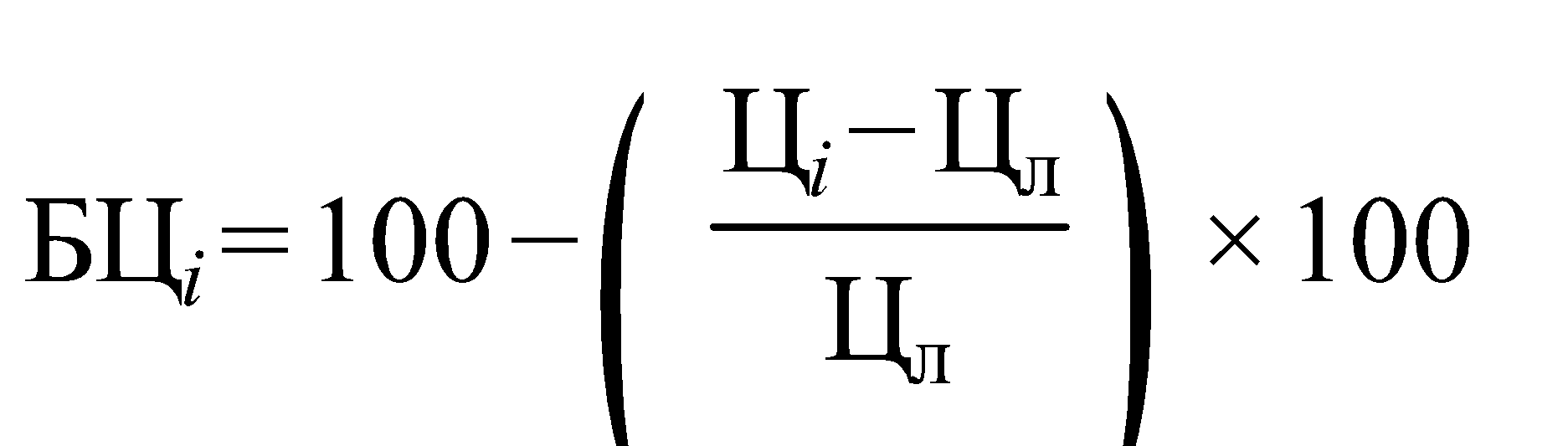 где:Цi - предложение участника закупки о цене договора, или о сумме цен всех договоров, заключаемых по результатам проведения совместного конкурса (в случае проведения совместного конкурса), или о сумме цен единиц товара, работы, услуги, заявка (часть заявки) которого подлежит оценке по критерию оценки «цена договора, сумма цен единиц товара, работы, услуги» (далее - ценовое предложение);Цл - наилучшее ценовое предложение из числа предложенных участниками закупки, заявки (части заявки) которых подлежат оценке по критерию оценки «цена договора, сумма цен единиц товара, работы, услуги»2.Квалификация участников закупки, опыт работы, связанный с предметом договора, деловая репутация60Квалификация участниковКвалификация участника закупки подтверждается наличием в штате следующих специалистов в следующем количестве:специалист, имеющий образование по специальности «Архитектор» – не менее 2.Для определения рейтинга заявки по критерию «квалификация участника» используется формула: 𝑅у𝑖 =𝐾у∗(𝐷1𝑖+𝐷2𝑖)где 𝐾у – значимость критерия «квалификация участника»; 𝐷1𝑖 и 𝐷2𝑖 – значение в баллах (среднее арифметическое оценок в баллах всех членов конкурсной комиссии), присуждаемое комиссией i-й заявке на участие в Запросе предложения Оценка Заявок участников по данному критерию производится на основании рассмотрения Комиссией подтверждающих документов, предоставленных Участником закупки.По каждой характеристике критерия выставляется: 0 баллов – если подтверждающие материалы по характеристике не предоставлены Участником закупки, или материалы предоставлены не в полном объеме, или предоставленные материалы не подтверждают выполнение всех требований характеристики критерия; Количество баллов, равное значимости характеристики – если Участником закупки предоставлены материалы, подтверждающие выполнение всех требованийПеречень подтверждающих документов:Справка о квалификации персонала в штате участника закупки, заверенные Участником закупки скан-копии дипломов о высшем профессиональном образовании, копии трудовых книжек.Максимальное число балловпо показателю оценки – 20 балловПрисваиваемые баллы:При предоставлении документов, подтверждающих наличие всех перечисленных специалистов – 20 баллов;При предоставлении документов, подтверждающих наличие соответствующих специалистов в неполном объеме по 10 баллов за каждого специалиста, в отношении которого предоставлены соответствующие подтверждающие документы.При непредоставлении документов, подтверждающих наличие соответствующих специалистов, либо предоставление информации о наличии специалистов, не соответствующих заявленным требованиям, заявке присваивается – 0 баллов.Опыт работы участников1. количество разработанных заявок на Всероссийский конкурс лучших проектов комфортной городской среды в малых городах и исторических поселениях (не менее 3)Оценка Заявок участников по данному критерию производится на основании рассмотрения Комиссией подтверждающих документов, предоставленных Участником закупкиМаксимальное число балловпо показателю оценки – 20 балловПрисваиваемые баллы:При предоставлении документов, подтверждающих наличие 3 и более разработанных заявок – 20 баллов;При предоставлении документов, подтверждающих наличие 2 разработанных заявок – 10 баллов;При предоставлении документов, подтверждающих наличие 1 разработанной заявки – 5 баллов;при их непредоставлении – 0 баллов2. не менее двух побед среди разработанных заявок Всероссийского конкурса лучших проектов комфортной городской среды в малых городах и исторических поселенияхОценка Заявок участников по данному критерию производится на основании рассмотрения Комиссией подтверждающих документов, предоставленных Участником закупкиМаксимальное число балловпо показателю оценки – 10 балловПрисваиваемые баллы:При предоставлении документов, подтверждающих наличие 2 и более разработанных заявок, победивших в конкурсе – 10 баллов;При предоставлении документов, подтверждающих наличие 1 разработанной заявки, победившей в конкурсе – 5 баллов;при их непредоставлении – 0 баллов3. не менее одного факта реализации разработанных архитектурных концепций благоустройства общественных пространствПеречень подтверждающих документов:Документы, факт реализации разработанных архитектурных концепций благоустройства общественных пространств.Максимальное число баллов по показателю оценки – 10 балловПрисваиваемые баллы:При предоставлении документов, подтверждающих наличия 1 и более факта реализации концепции – 10 баллов;При непредоставлении документов, подтверждающих наличие факта реализации концепции, присваивается – 0 баллов.2. Опыт работы в сфере благоустройства на менее 3-х летОценка Заявок участников по данному критерию производится на основании рассмотрения Комиссией подтверждающих документов, предоставленных Участником закупкиМаксимальное число балловпо показателю оценки – 10 балловПрисваиваемые баллы:При предоставлении документов, подтверждающих наличие опыта не менее 3-х лет – 10 баллов; при их непредоставлении – 0 балловЕсли опыт работы в сфере благоустройства от 1-го до 2-х лет – 3 балла,От 2-х до 3-х лет – 6 балловДеловая репутация участниковОтсутствие у участника закупки арбитражных производств в качестве ответчика по фактам неисполнения договорных обязательств, в качестве истца по встречным искам по фактам неисполнения договорных обязательств, а также исполнительных производств на сумму, превышающую 100 000 (сто тысяч) рублей.Максимальное число баллов по показателю оценки – 30 балловПрисваиваемые баллы:При отсутствии арбитражных производств или исполнительных производств начисляется 30 балловПри наличии указанных арбитражных производств или исполнительных производств за каждое вычитается 10 баллов из максимального числа баллов.